ИНСТРУКЦИЯ ПО РАЗМЕЩЕНИЮ КОНКУРСНЫХ ДОКУМЕНТОВ В ОБЛАЧНОМ ХРАНИЛИЩЕ ФАЙЛОВЦель данной инструкции – помочь Вам подать конкурсные документы на Конкурс. В данной инструкции пошагово описаны все действия, которые Вам предстоит выполнить.Процесс размещения конкурсных документов состоит из двух этапов:Загрузка конкурсных документов в облачное хранилище файлов.Подача заявки на участие в Конкурсе в электронном формате.При размещении конкурсных документов Вы можете пользоваться тем сервисом, с которым Вы привыкли работать (Яндекс.Диск,, Облако от Мail.ru). После того, как Вы определитесь с выбором сервиса (мы рекомендуем Вам выбирать тот сервис, на котором Вы уже зарегистрированы, т. е. имеете персональную электронную почту), посмотрите подробную инструкцию по размещению в нем конкурсных документов.Яндекс ДискОблако от Mail.ruРАЗМЕЩЕНИЕ КОНКУРСНЫХ ДОКУМЕНТОВ НА ЯНДЕКС ДИСКРабота с любым облачным хранилищем начинается с идентификации пользователя. Для этого Вам надо войти в облачное хранилище под своим логином и паролем (то есть под тем логином и паролем, который Вы указывали при открытии почтового ящика на данном сервисе)Для входа Вы можете воспользоваться ссылкой https://disk.yandex.ru/ (для этого Вам достаточно щелкнуть левой клавишей мыши по ссылке), а можете скопировать данную ссылку и вставить ее в адресную строку браузера.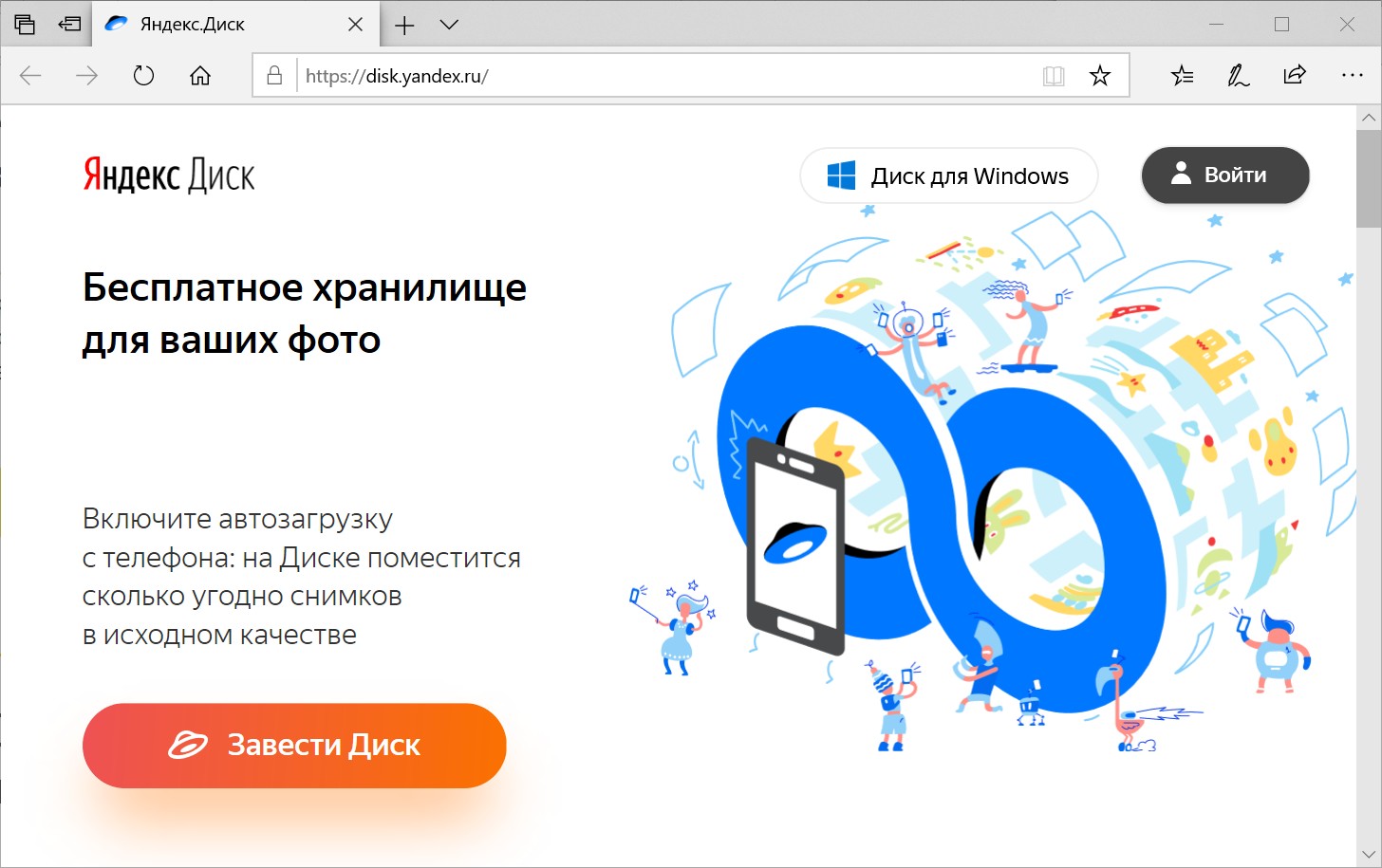 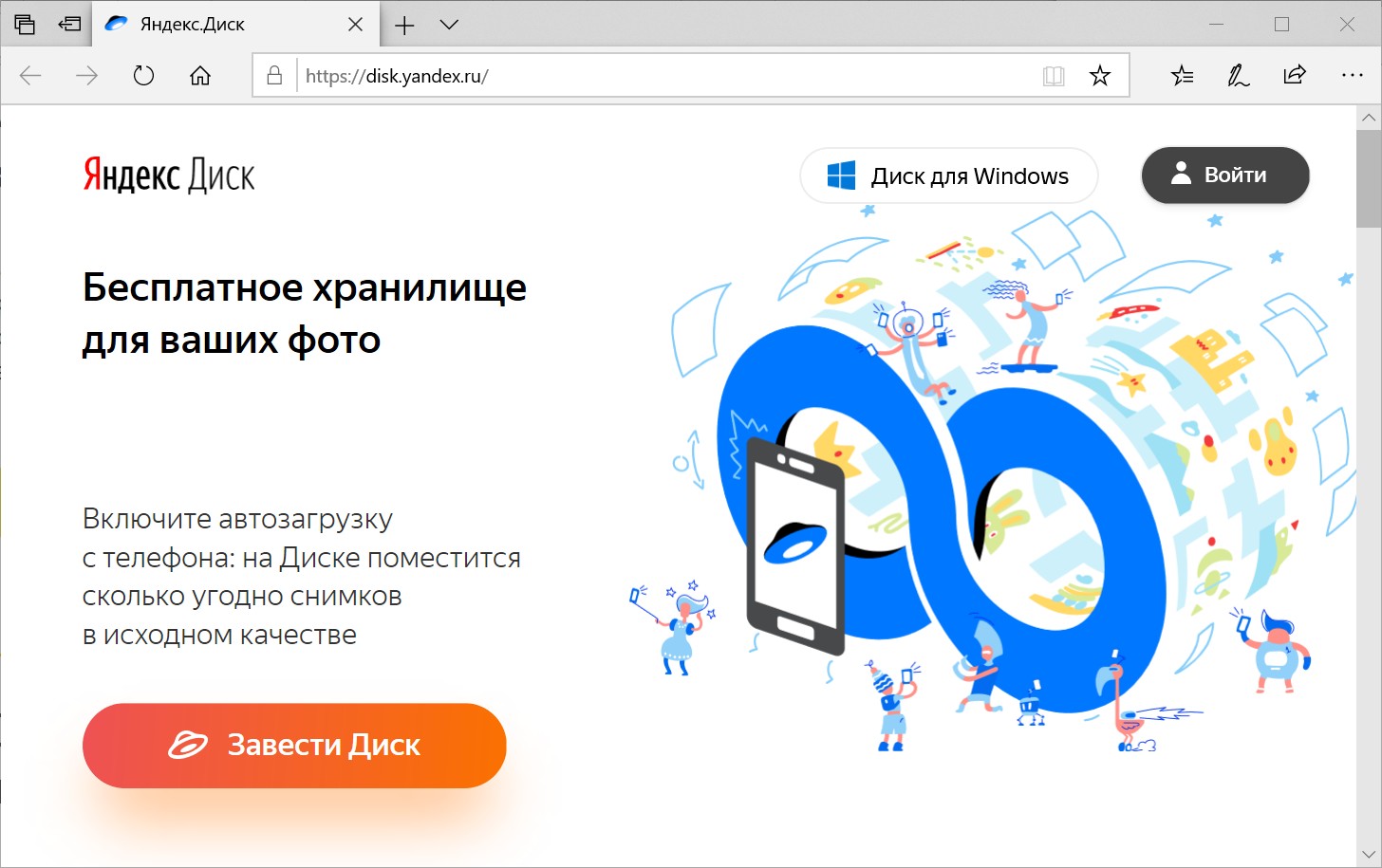 12В правом верхнем углу нажмите кнопку «Войти».На вновь открывшейся странице войдите в свой аккаунт (введя логин и пароль от электронной почты) или зарегистрируйтесь на Яндексе:3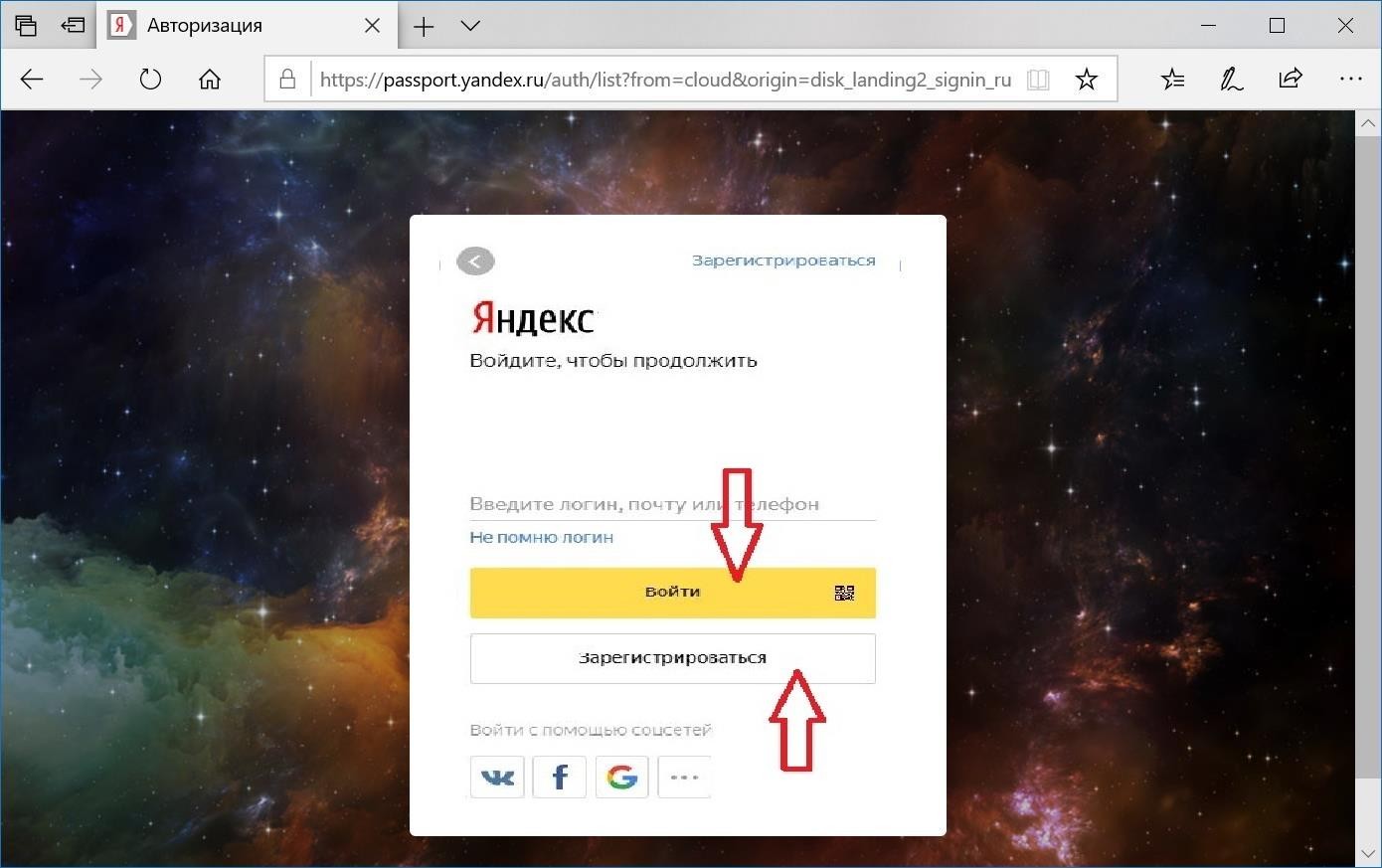 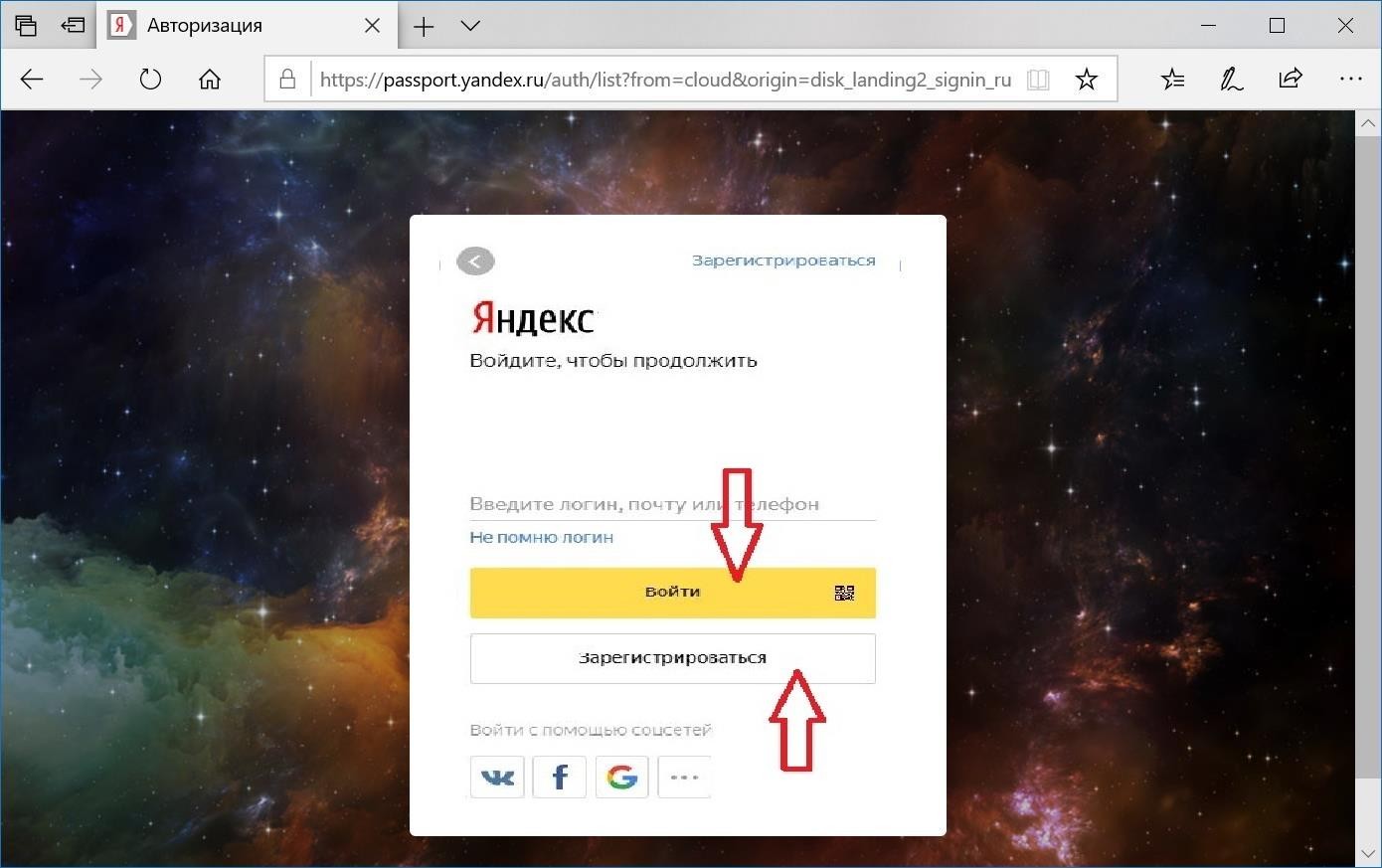 После того, как Вы вошли в Яндекс под своим логином и паролем, Вам для загрузки конкурсных документов необходимо на Диске создать папку. Название папки должно совпадать с Вашим Ф. И. О. Для создания папки нажмите на кнопку «Создать» и в появившемся окне выберите «Папку»: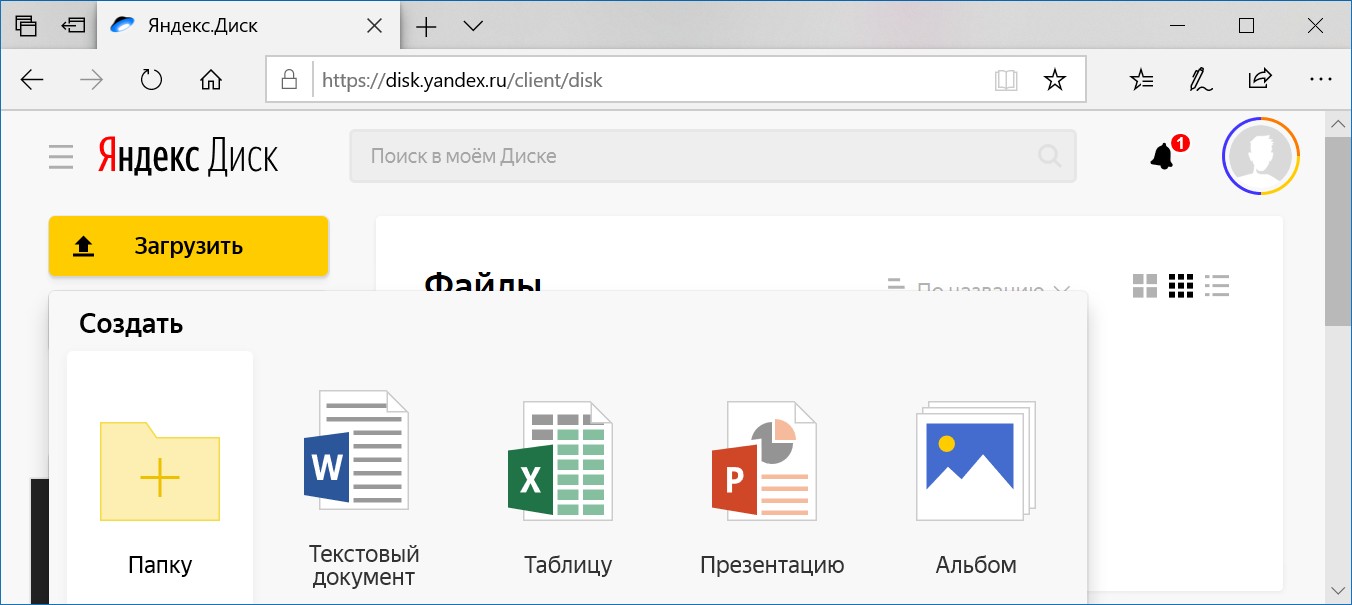 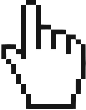 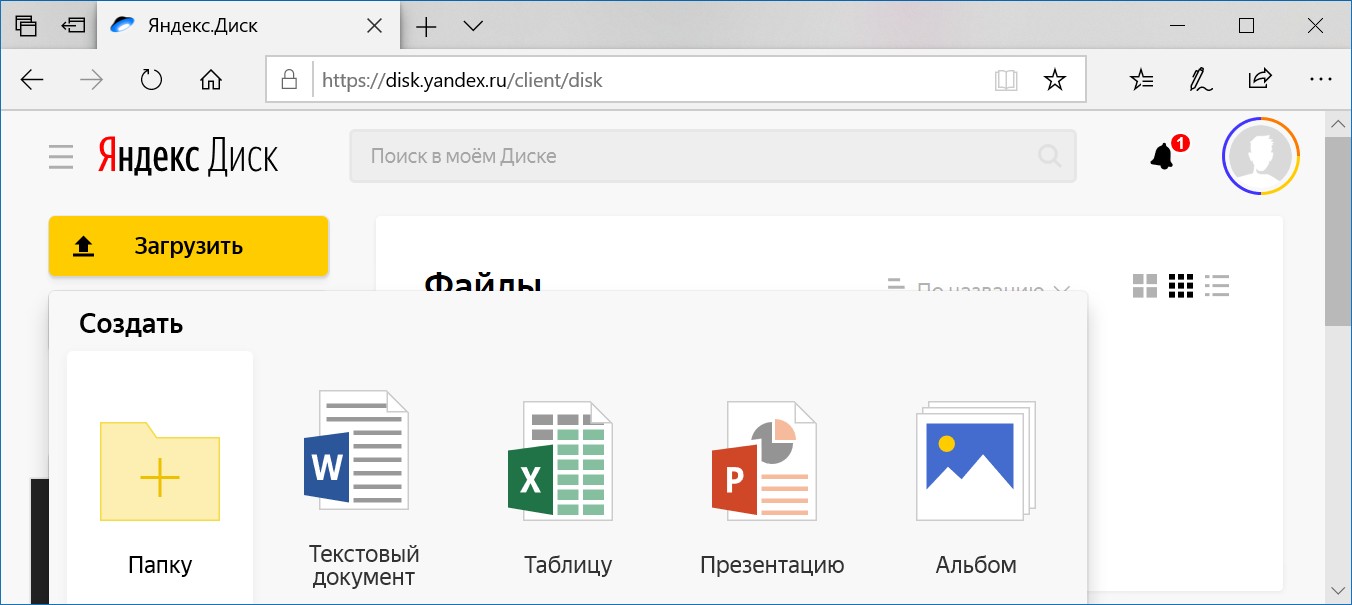 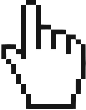 В появившемся всплывающем окне введите название папки и нажмите на кнопку «Сохранить».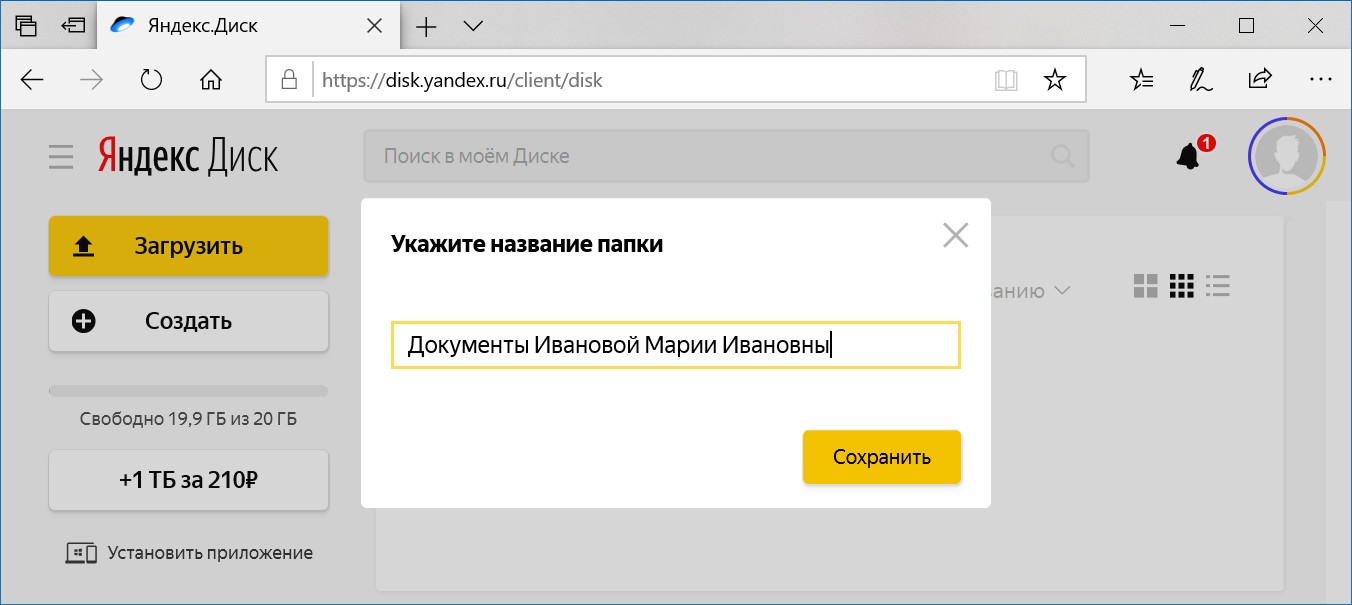 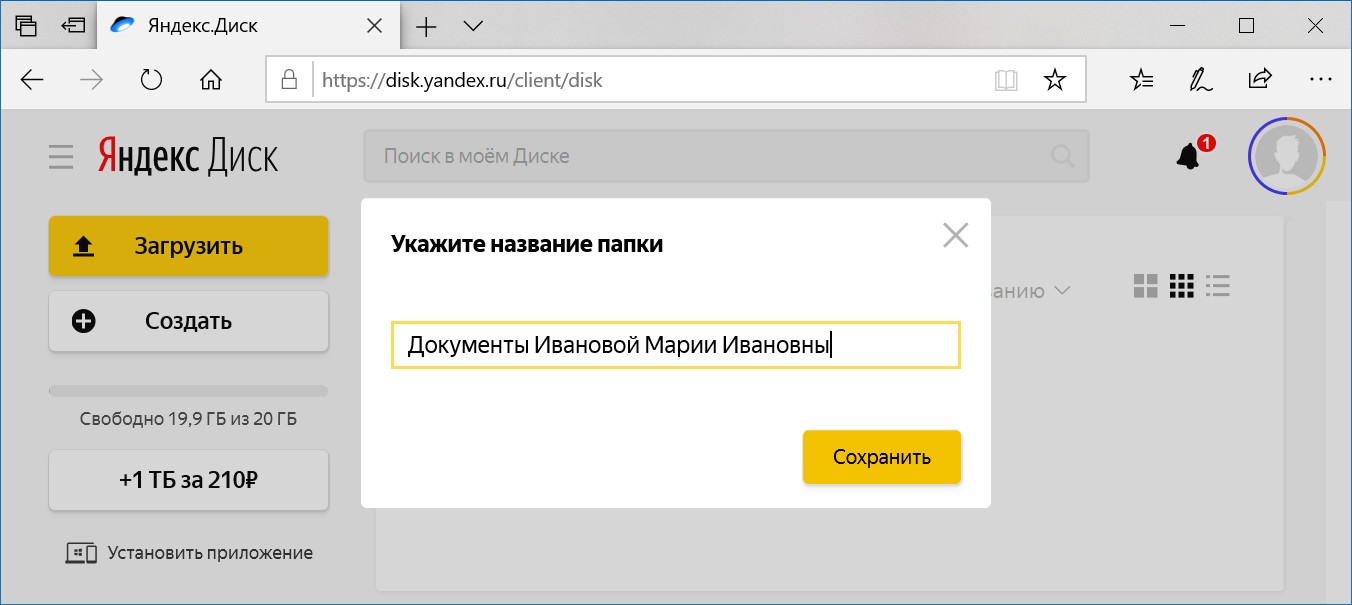 Следующим Вашим шагом станет загрузка в нее Ваших конкурсных документов.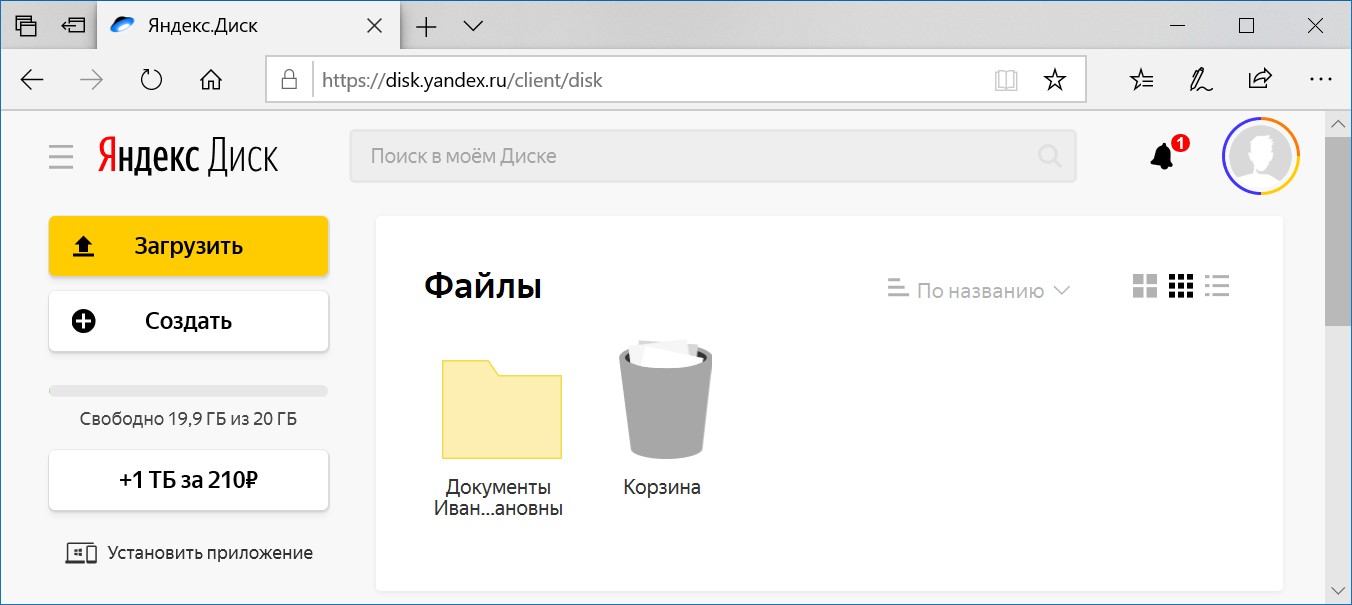 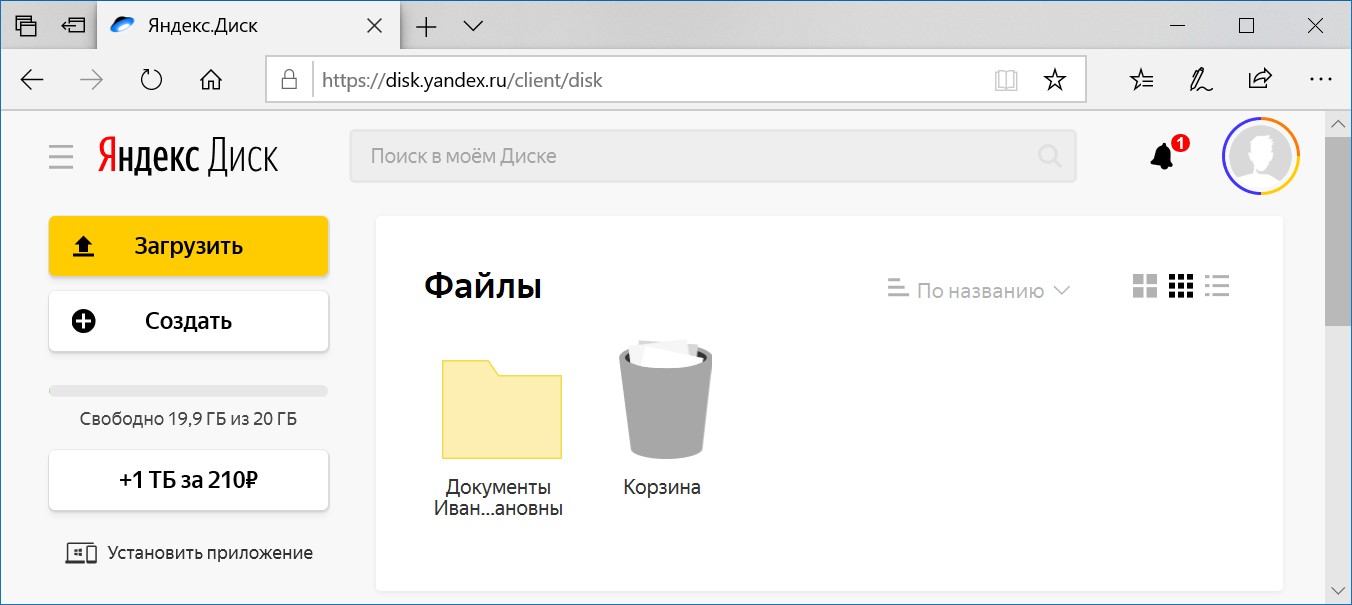 Откройте созданную Вами папку (для этого достаточно дважды щелкнуть левой клавишей мыши по иконке папки).После того, как папка будет открыта, загрузите в нее все необходимые документы. Для этого нажмите на кнопку«Загрузить» (см. рисунок на следующей странице), в появившемся диалоговом окне выберите нужные файлы и нажмите на кнопку «Открыть».Все выбранные Вами документы будут загружены на Диск.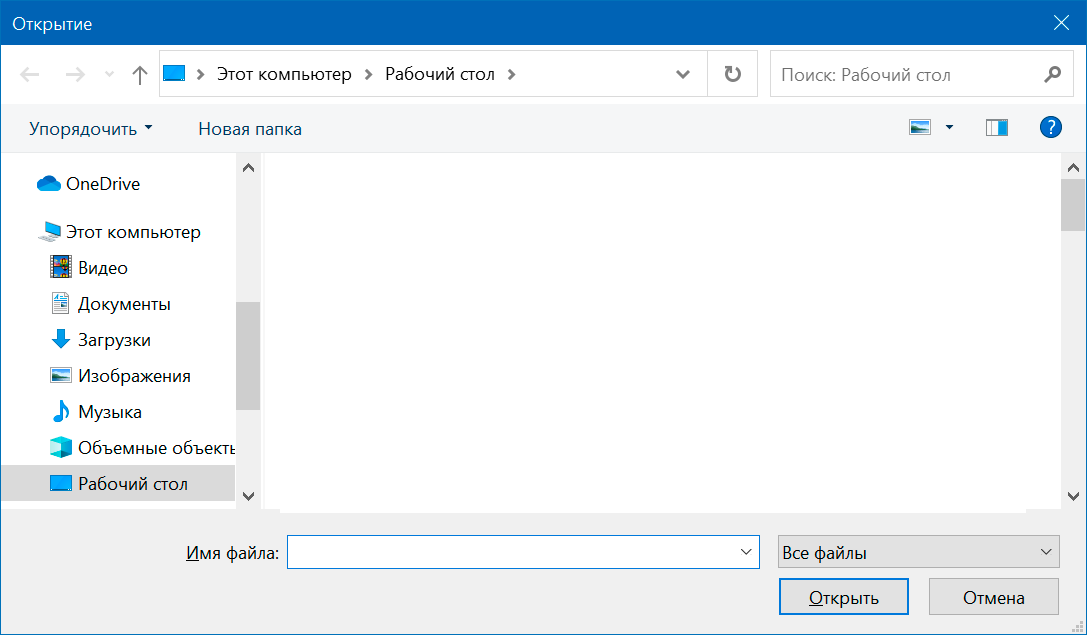 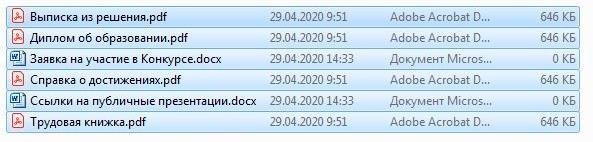 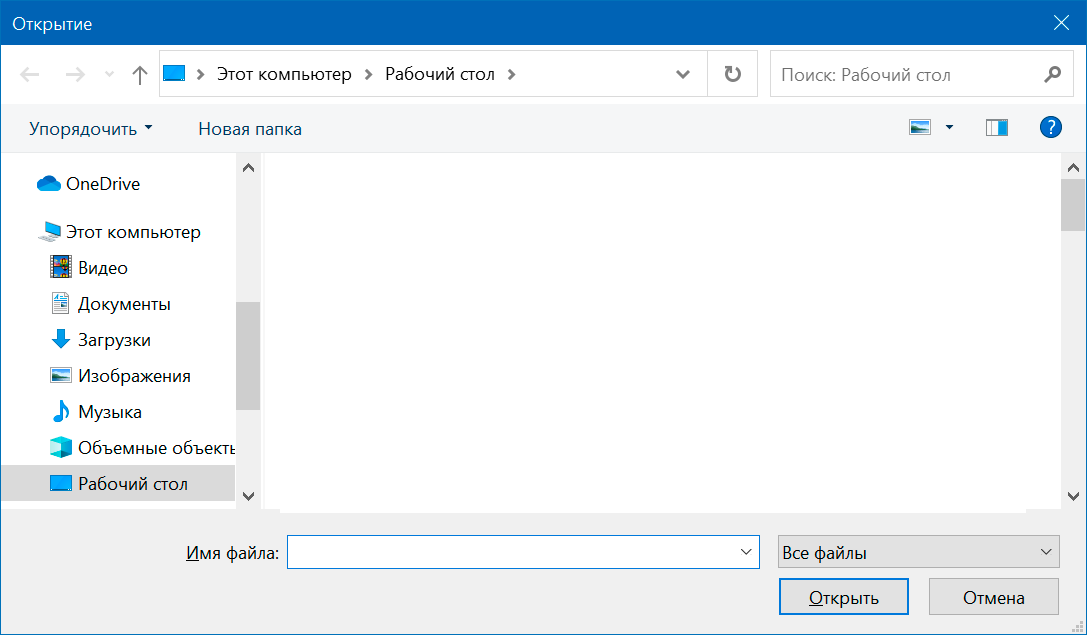 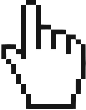 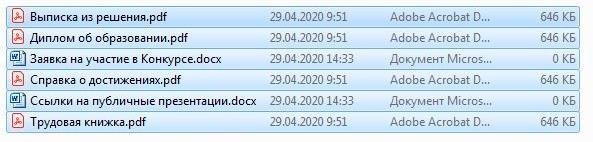 Следующим	шагом	Вам	надо	настроить	доступ	к	Вашим	конкурсным	документам	(поделиться	своими конкурсными документами).Поделиться конкурсными документами (дать к ним доступ) можно двумя способами.Способ 1. Нажмите на многоточие рядом с названием папки и в появившемся всплывающем меню выберите пункт«Поделиться»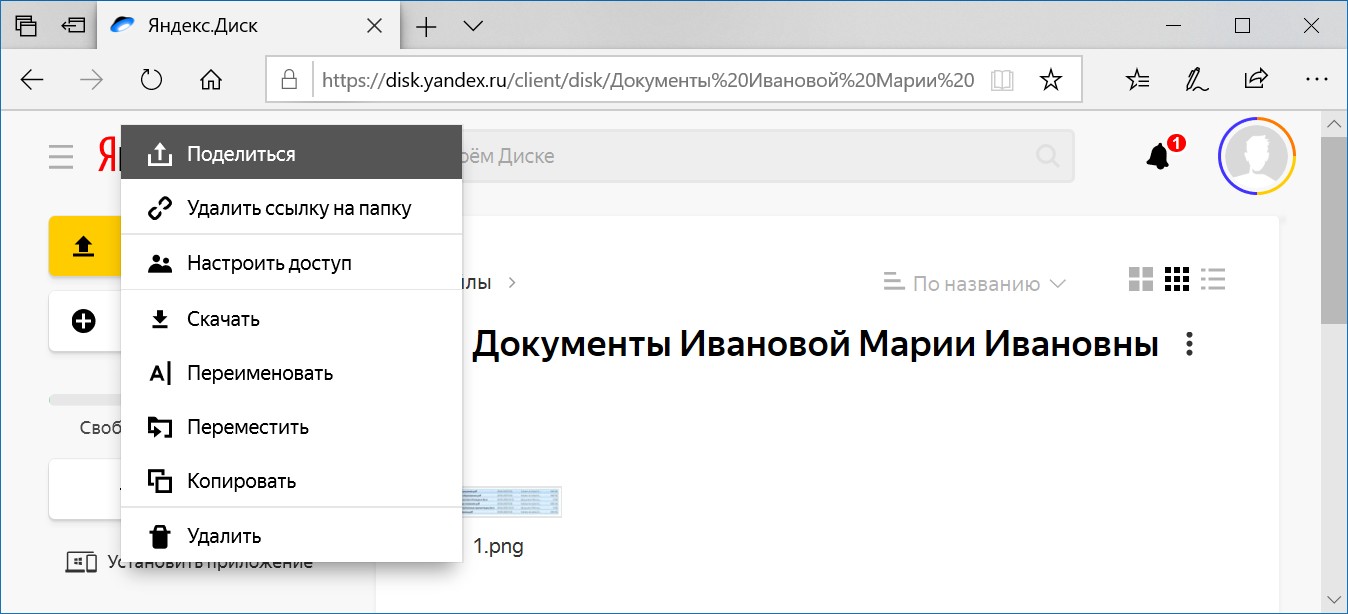 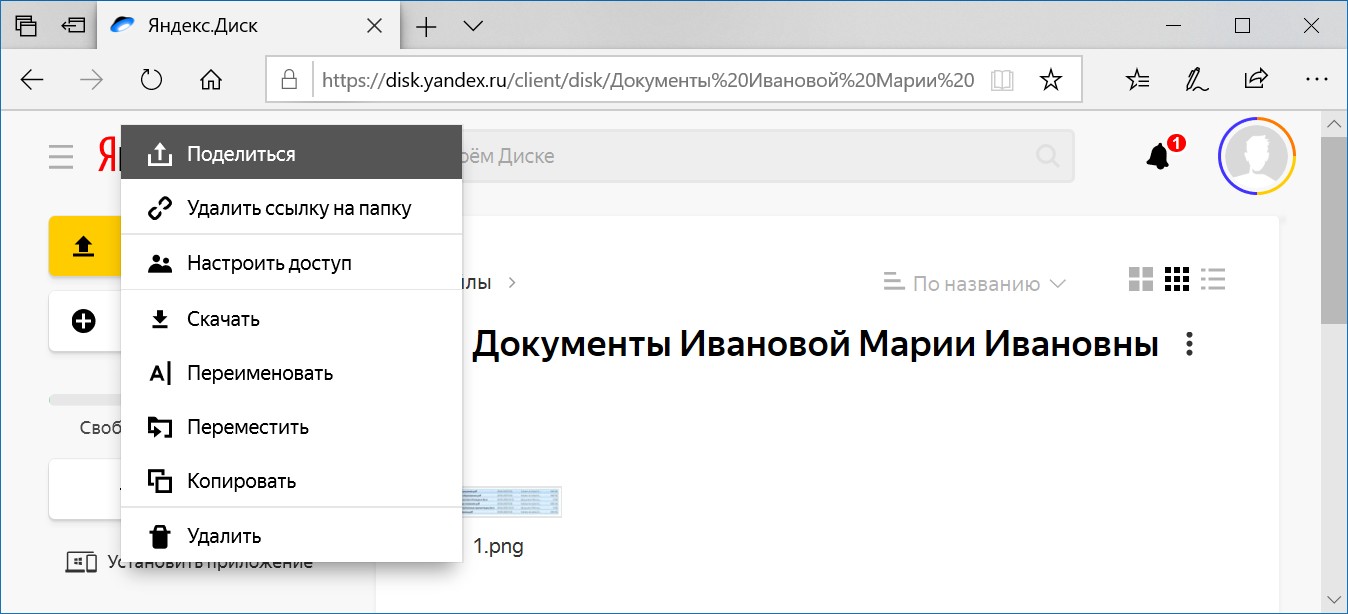 Способ 2. «Выйдите» из папки (для этого достаточно нажать на стрелку «Назад», расположенную рядом с названием папки) и вызовите контекстное меню к папке (нажмите на папку правой клавишей мыши).В появившемся всплывающем меню выберите пункт «Поделиться» (см. рисунок на следующей странице).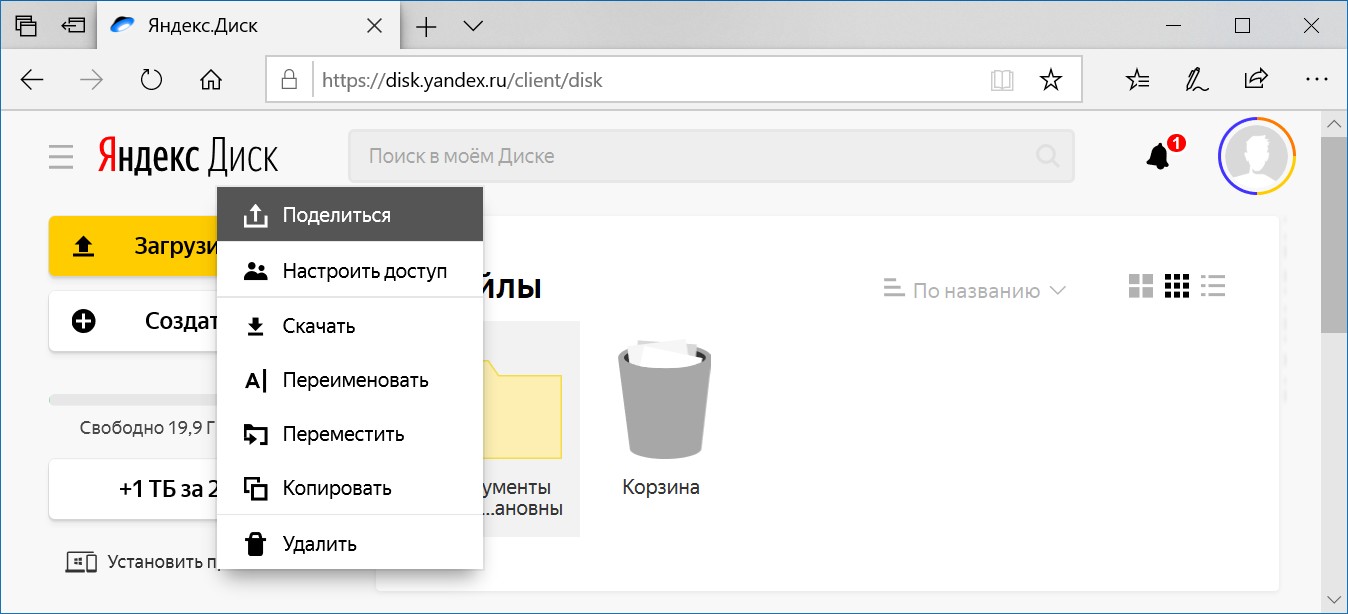 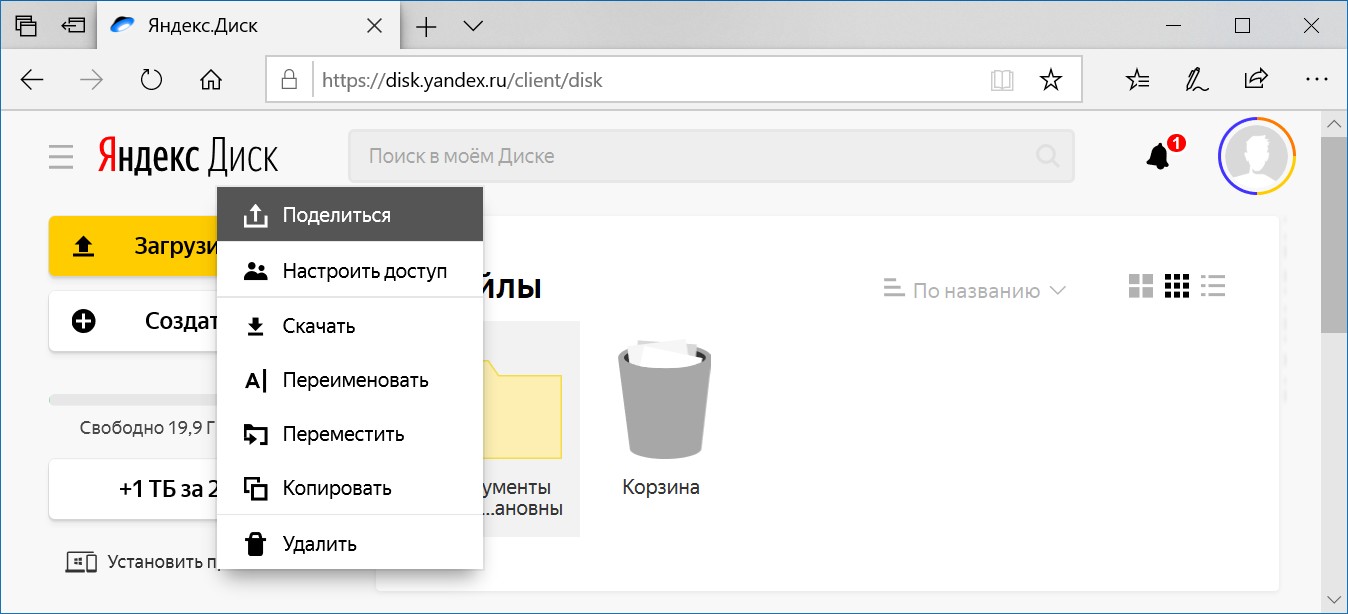 Не важно, какой способ Вы выберите, после нажатия на ссылку «Поделиться» вместо этого слова появится ссылка, рядом с которой будет расположена зеленая кнопка (наличие зеленой кнопки говорит о том, что конкурсные документы будут доступны тем людям, у которых есть данная ссылка).Скопируйте эту ссылку в буфер обмена – именно ее Вы будете вставлять в электронную форму при подаче заявки.Для того чтобы скопировать ссылку в буфер обмена достаточно нажать на ссылку «Копировать ссылку», размещенную под самой ссылкой (см. рисунок на следующей странице).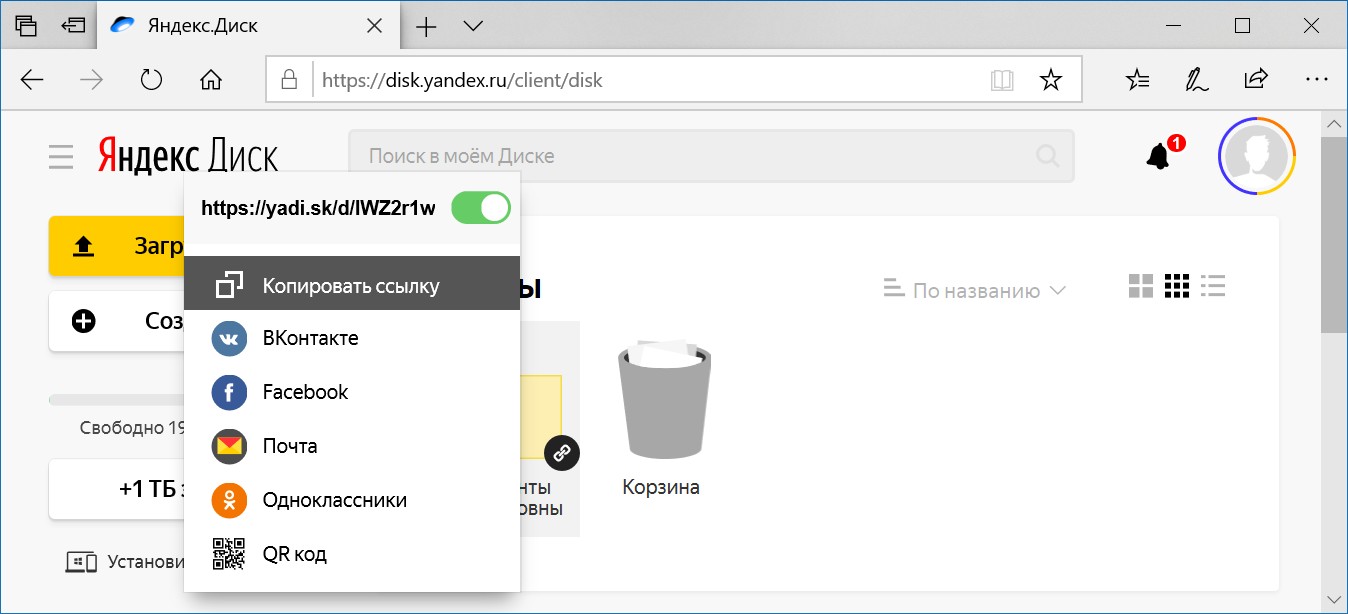 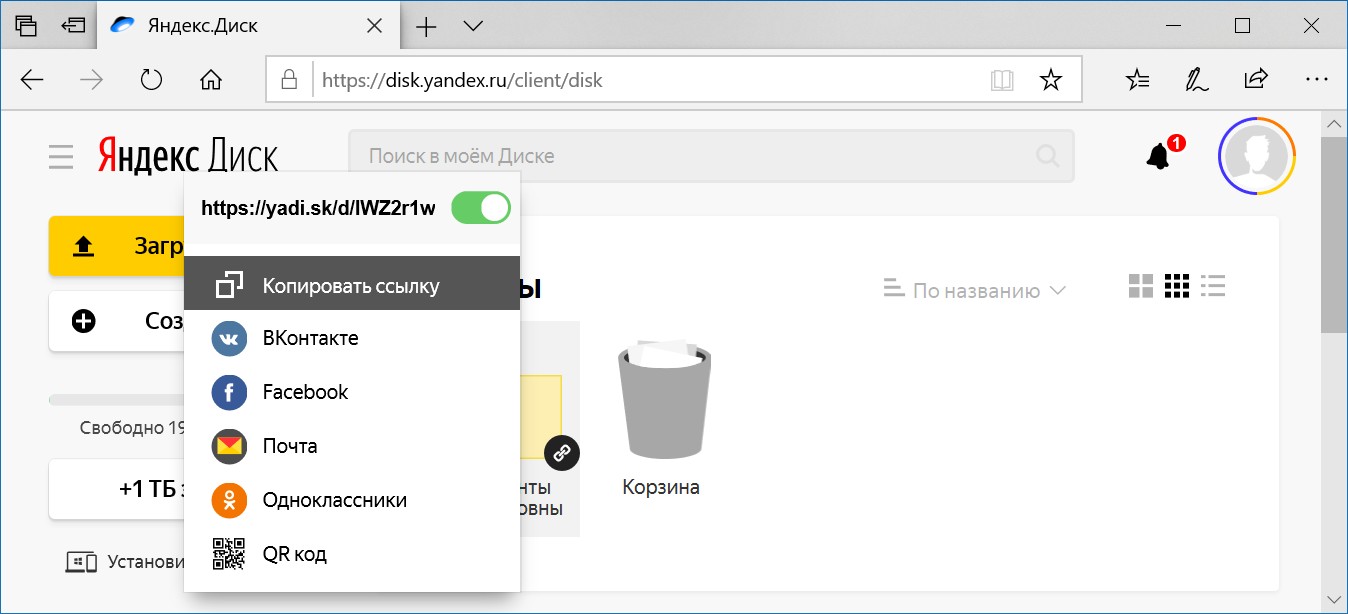 РАЗМЕЩЕНИЕ КОНКУРСНЫХ ДОКУМЕНТОВ НА ОБЛАКЕ ОТ MAIL.RUРабота с любым облачным хранилищем начинается с идентификации пользователя. Для этого Вам надо войти в облачное хранилище под своим логином и паролем (то есть под тем логином и паролем, который Вы указывали при открытии почтового ящика на данном сервисе)Для входа Вы можете воспользоваться ссылкой https://cloud.mail.ru/ (для этого Вам достаточно щелкнуть левой клавишей мыши по ссылке), а можете скопировать данную ссылку и вставить ее в адресную строку браузера.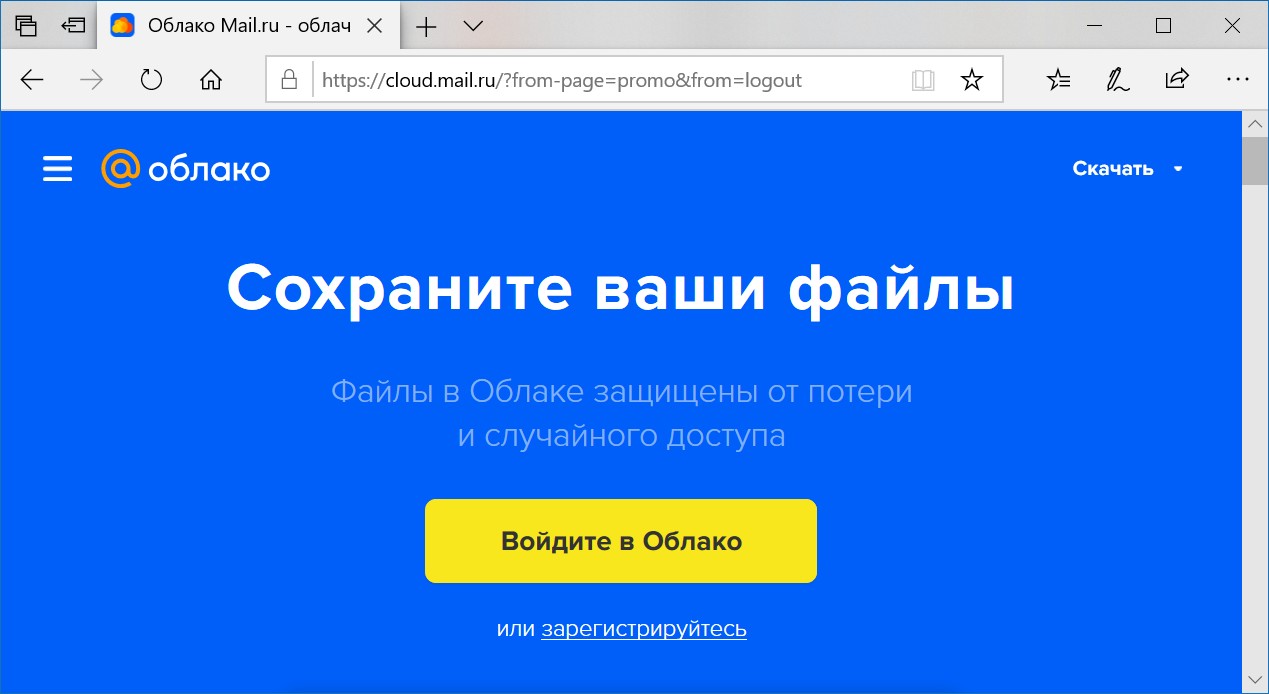 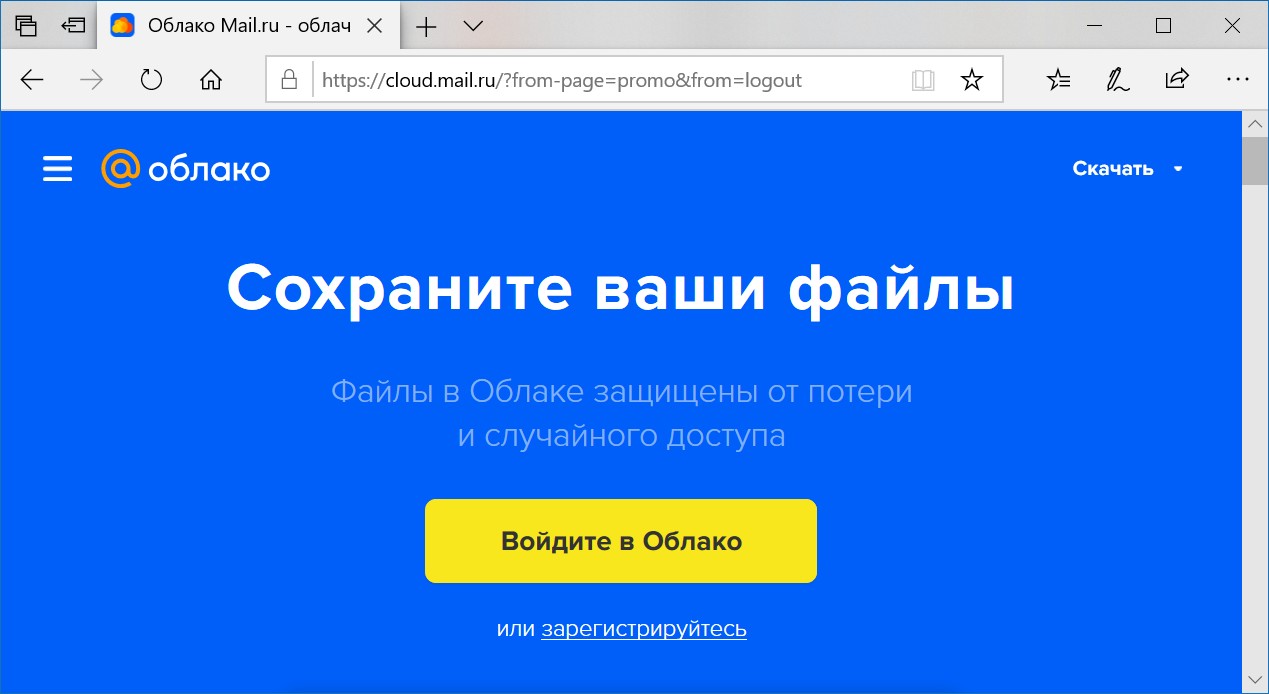 Если Вы зарегистрированы на Mail, то нажмите на кнопку «Войдите в Облако» и войдите в него под своим логином и паролем, который Вы используете для входа в электронную почту на Mail.ruЕсли Вы не зарегистрированы на Mail, то Вам сначала необходимо будет создать аккаунт (зарегистрироваться), а потом войти в него под тем логином и паролем, который Вы введете при регистрации.После того, как Вы вошли на Облако Mail под своим логином и паролем, Вам для загрузки конкурсных документов необходимо на Диске создать папку. Название папки должно совпадать с Вашим Ф. И. О. Для создания папки нажмите на кнопку «Создать» и в появившемся окне выберите «Папку»: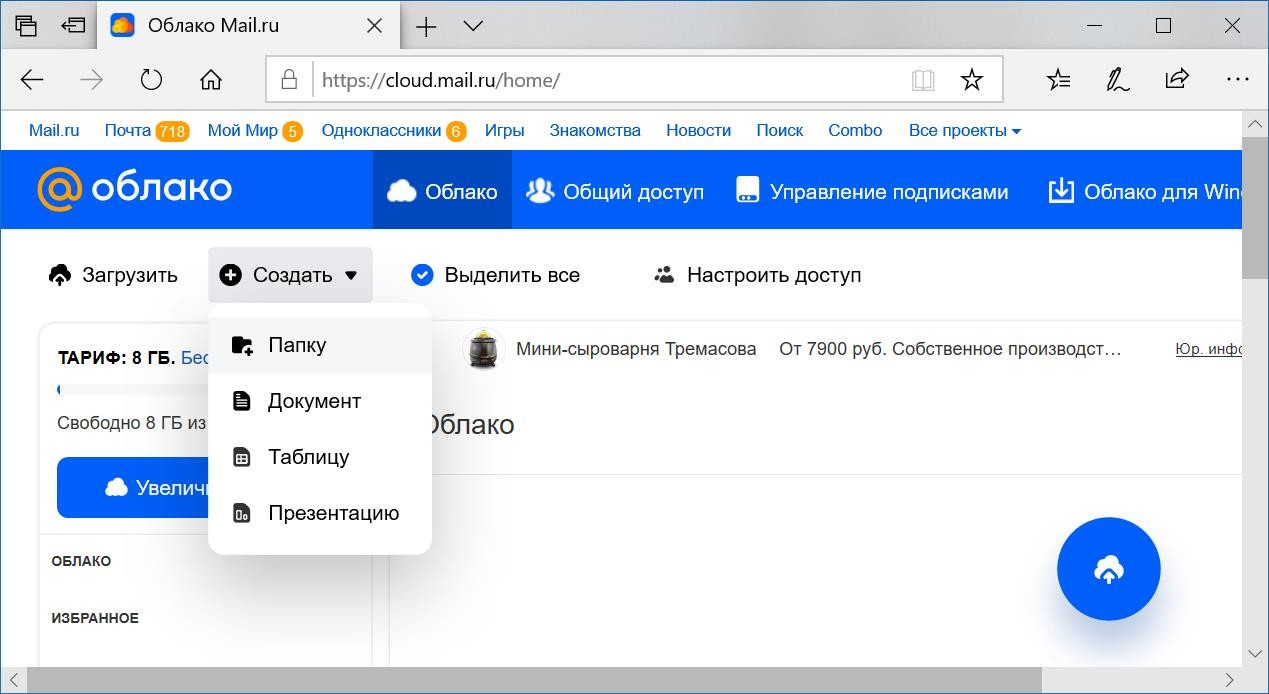 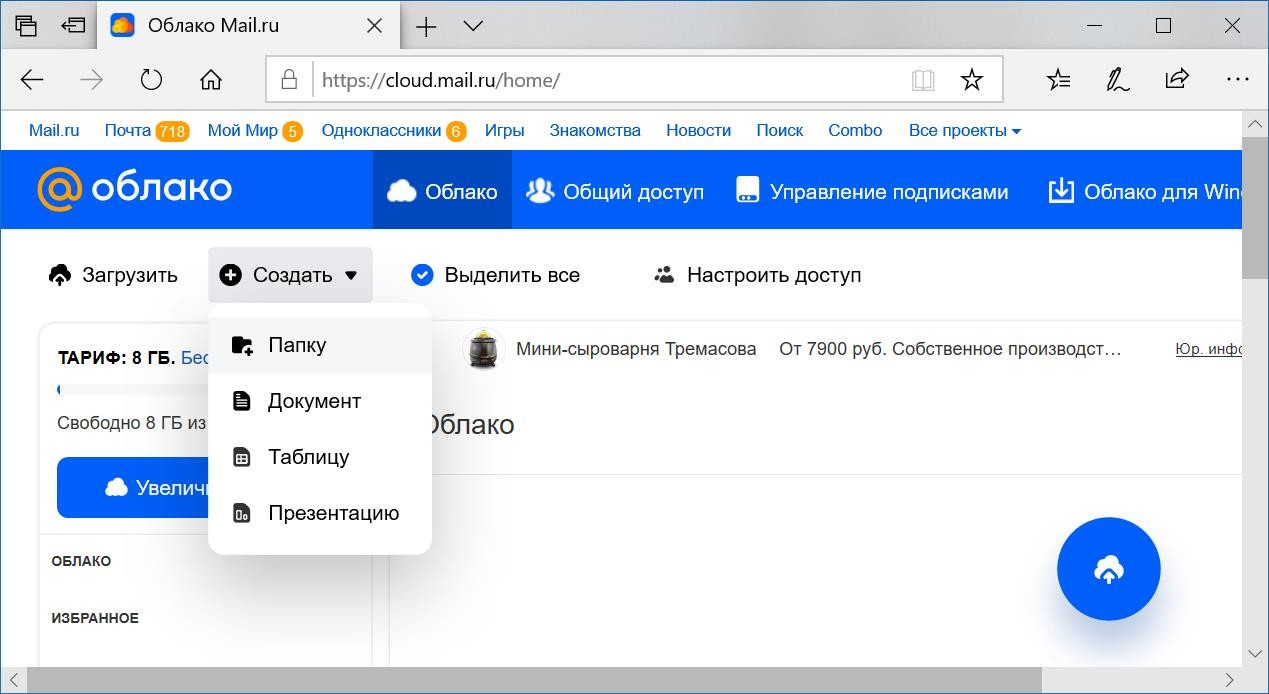 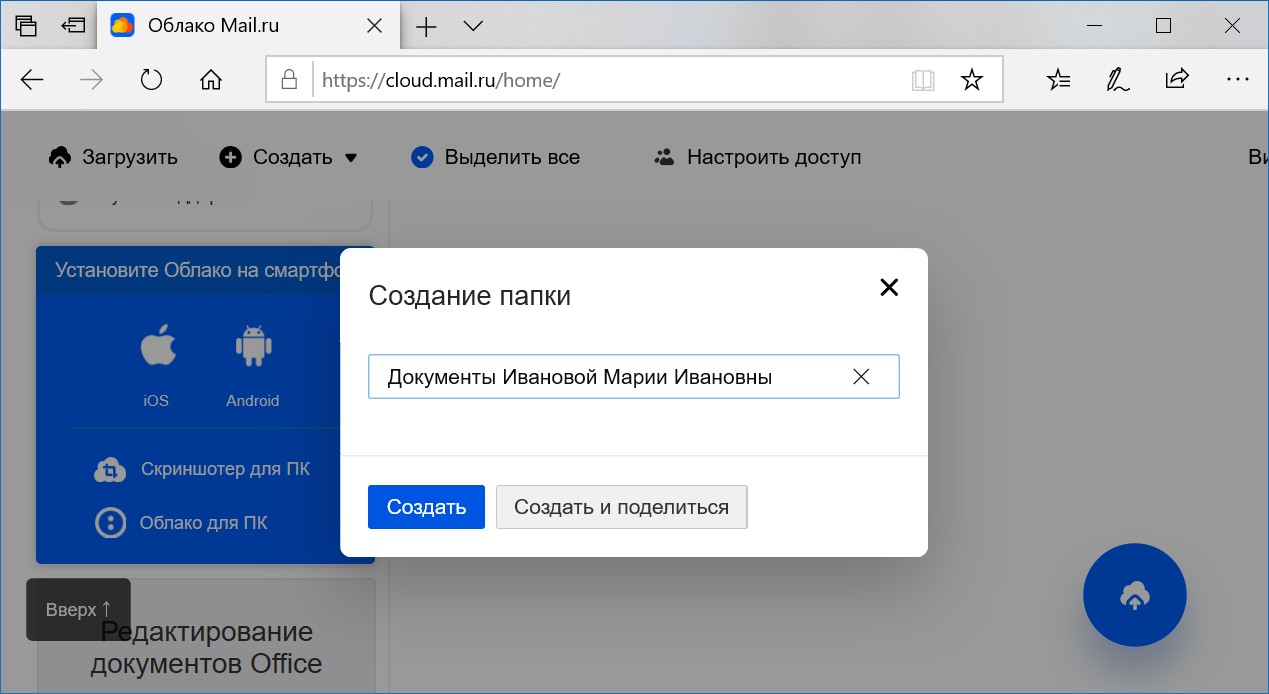 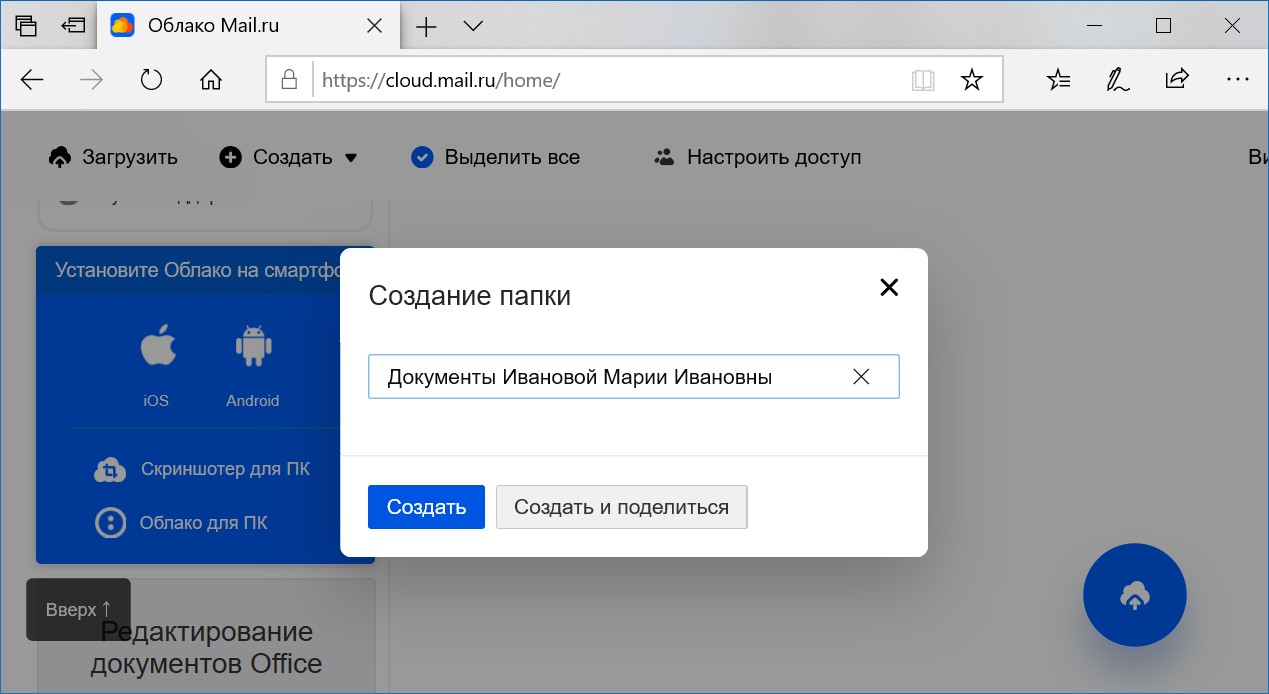 Обратите внимание – Вы сразу при создании папки можете поделиться ее будущим содержимым. Если Вы отлично работаете с компьютером, то Вы можете нажать на кнопку «Создать и поделиться» - система тут же отобразит Вам ссылку для доступа к Вашей создаваемой папке – Вы можете скопировать ее в буфер обмена, а потом вставить в конкурсную заявку. Но если Вы испытываете неуверенность в том, что ссылка не будет Вами утеряна, то лучше давайте делать все последовательно.Нажимаем на кнопку «Создать» – папка будет создана и сразу открыта.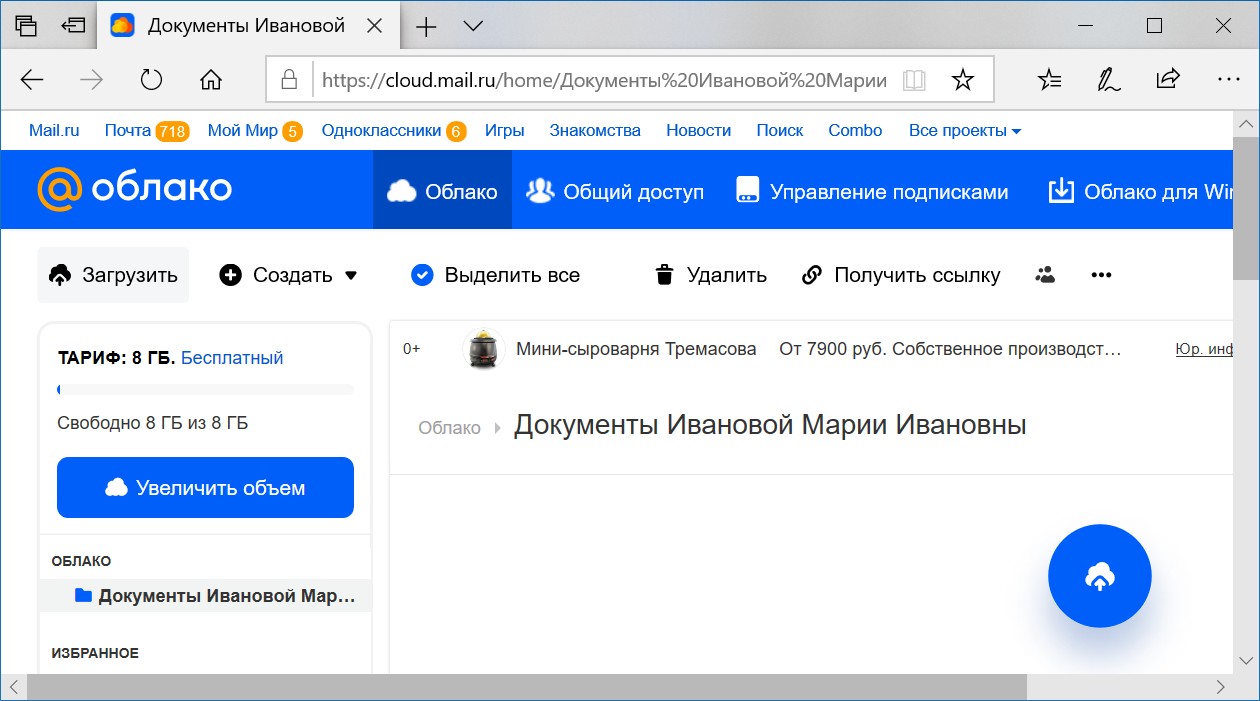 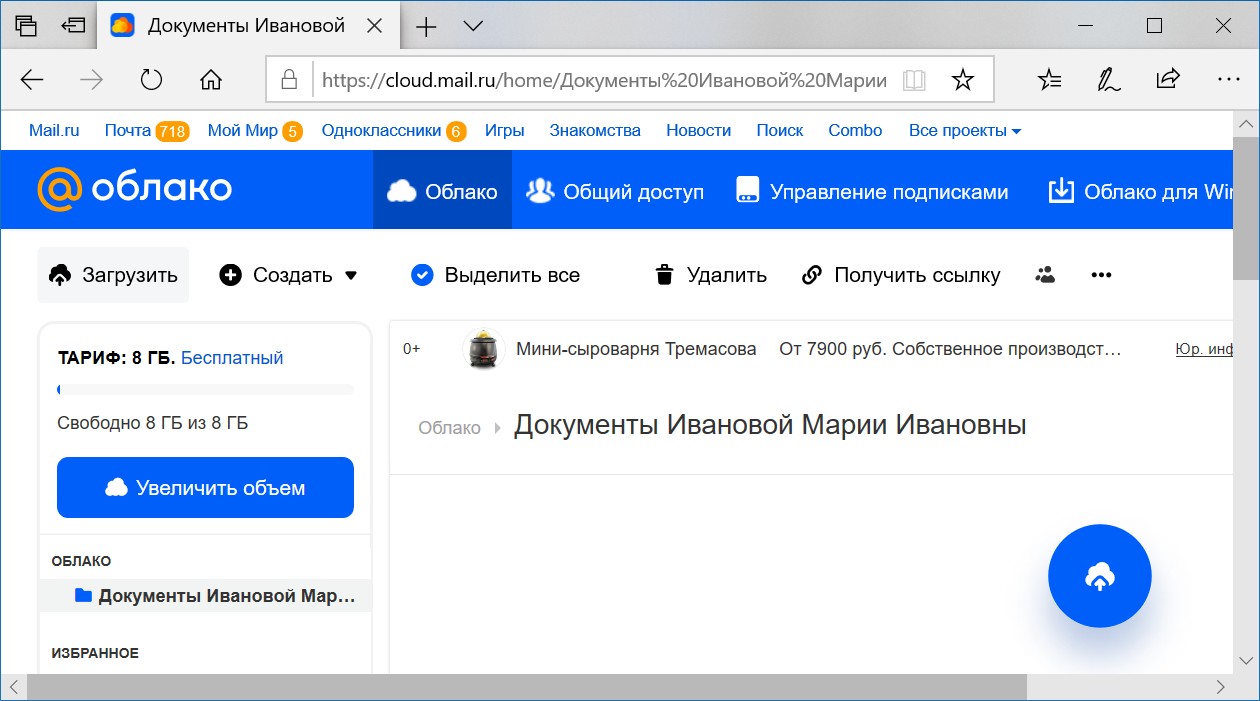 Следующим Вашим шагом станет загрузка в созданную папку своих конкурсных документов. Для этого Вам надо нажать на ссылку «Загрузить», расположенную в верхнем левом углу (см. рисунок выше).Как только Вы нажмете на ссылку «Загрузить», появится всплывающее окно, в которое Вы можете добавить все необходимые файлы.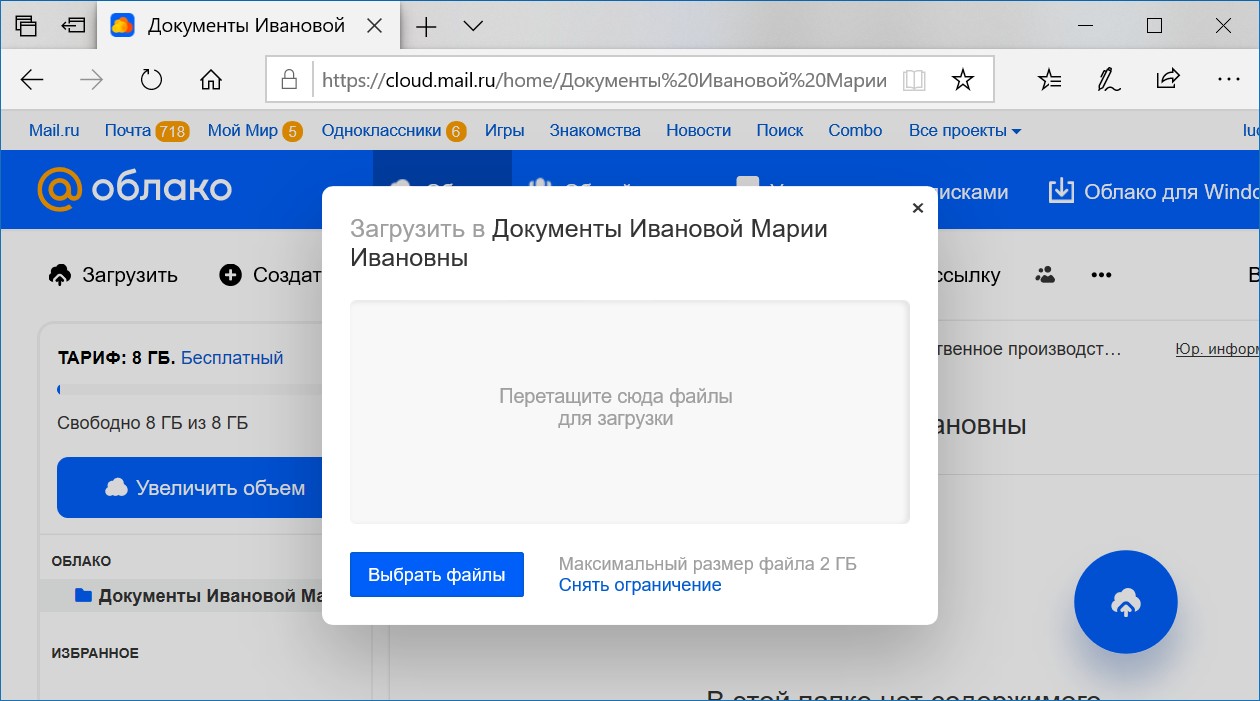 Сделать это можно двумя способами – просто перетащить нужные документы из папки, расположенной на Вашем компьютере, в окно браузера или нажать на кнопку «Выбрать файлы», выбрать нужные файлы на компьютере и нажать на кнопку «Открыть» – все выбранные файлы будут загружены в Облако.Если Вы хотите перетащить файлы в Облако непосредственно со своего компьютера, то для этого Вам надо будет разместить два окна рядом – окно папки с документами и окно браузера, в папке выделить все необходимые документы и перетащить их в окно браузера, удерживая нажатой левую клавишу мыши.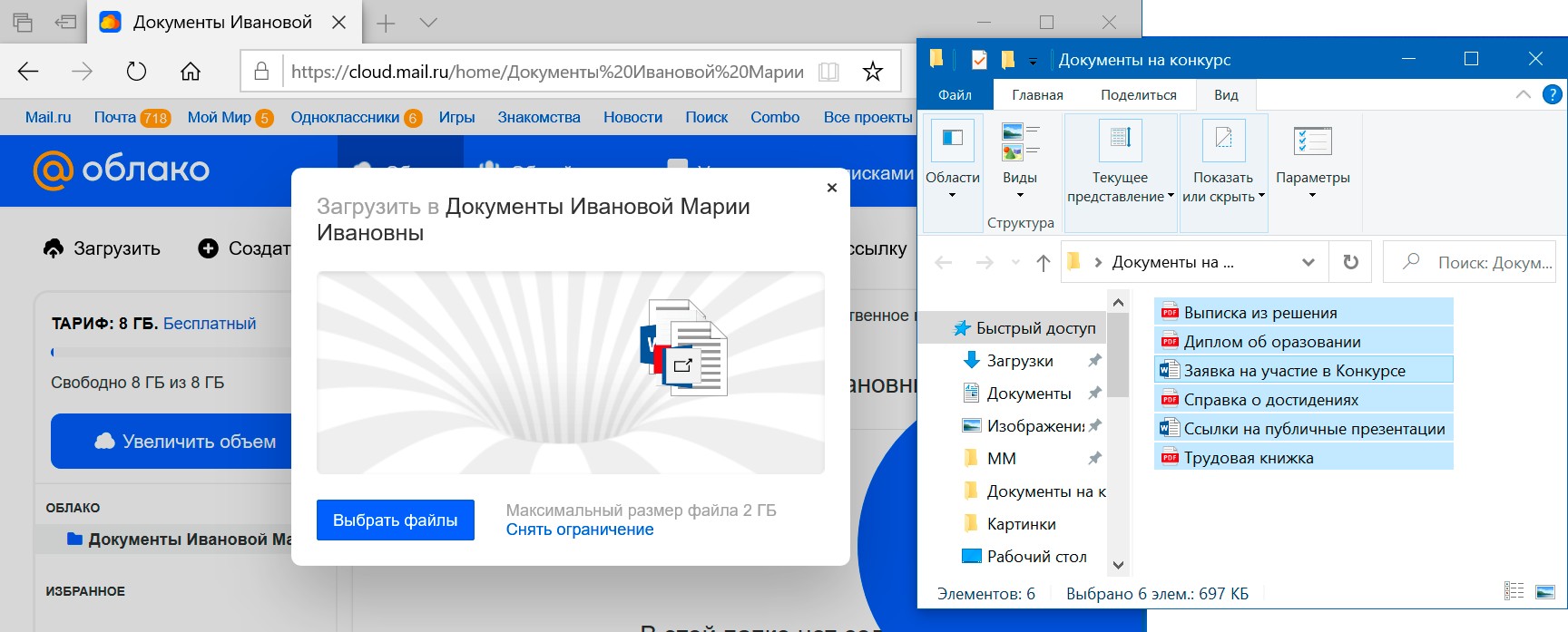 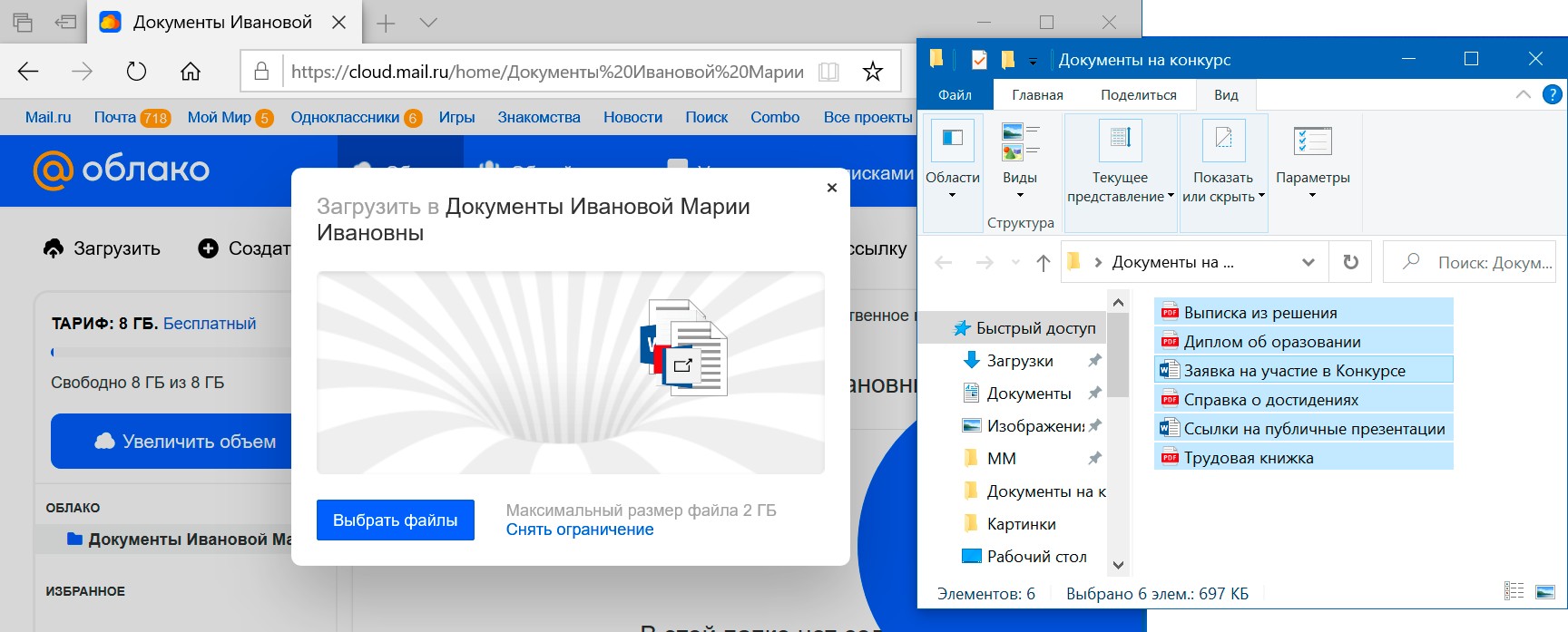 Все выбранные Вами документы будут загружены в Облако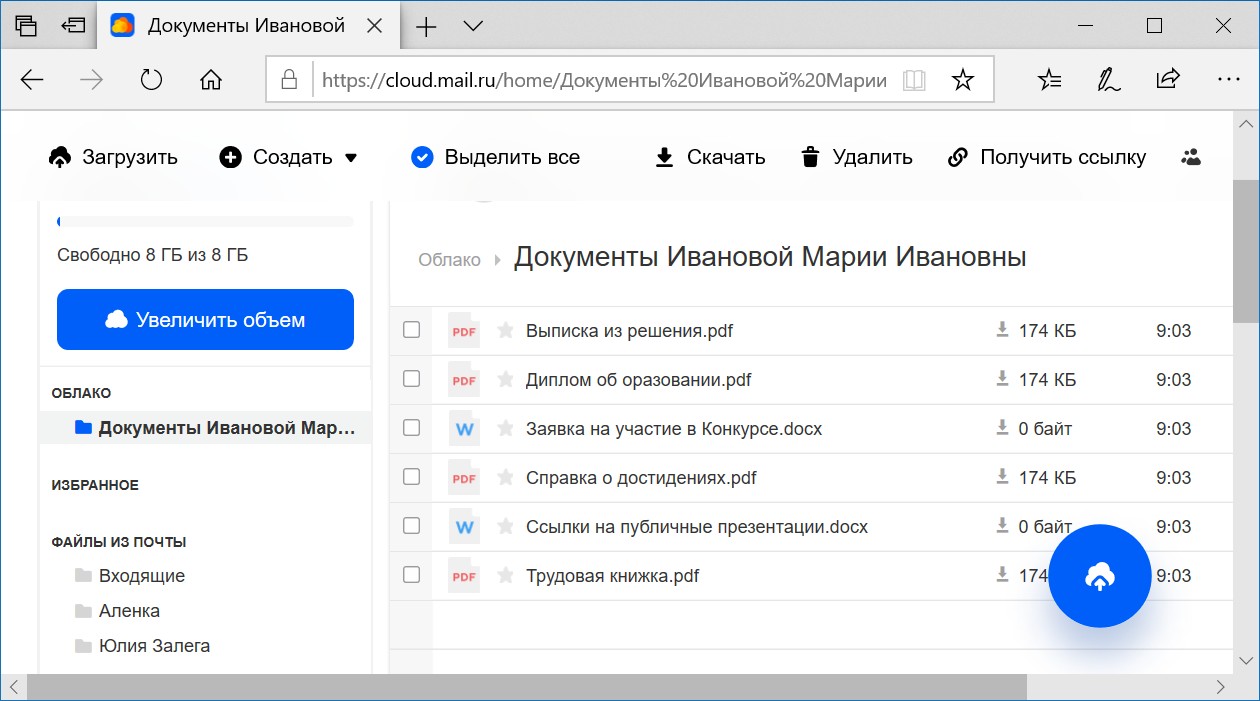 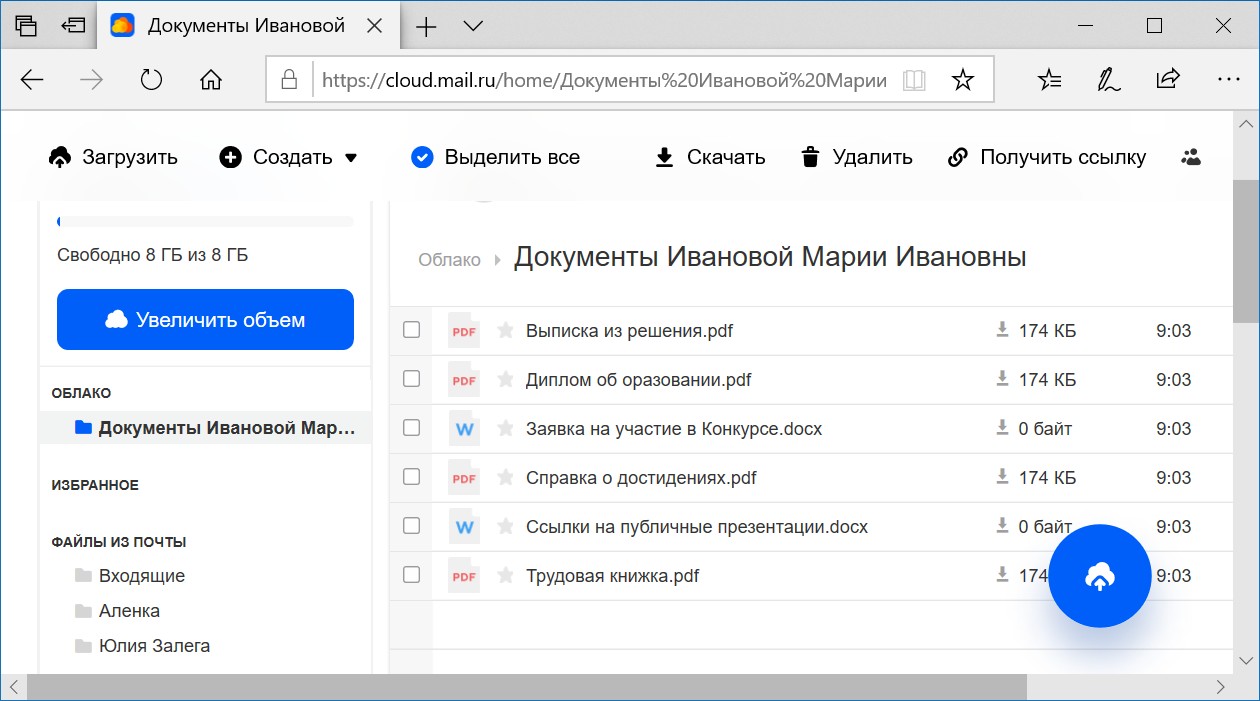 После того как все необходимые файлы будут загружены на Диск, Вам надо настроить доступ к Вашим конкурсным документам (поделиться своими конкурсными документами). Для этого Вам надо:−  «выйти» из папки, нажав на ссылку «Облако» около названия папки (см. рисунок выше);−  на новой странице вызвать контекстное меню к папке (нажать на название папки правой клавишей мыши);−	в появившемся контекстном меню выбрать пункт «Открыть доступ по ссылке»: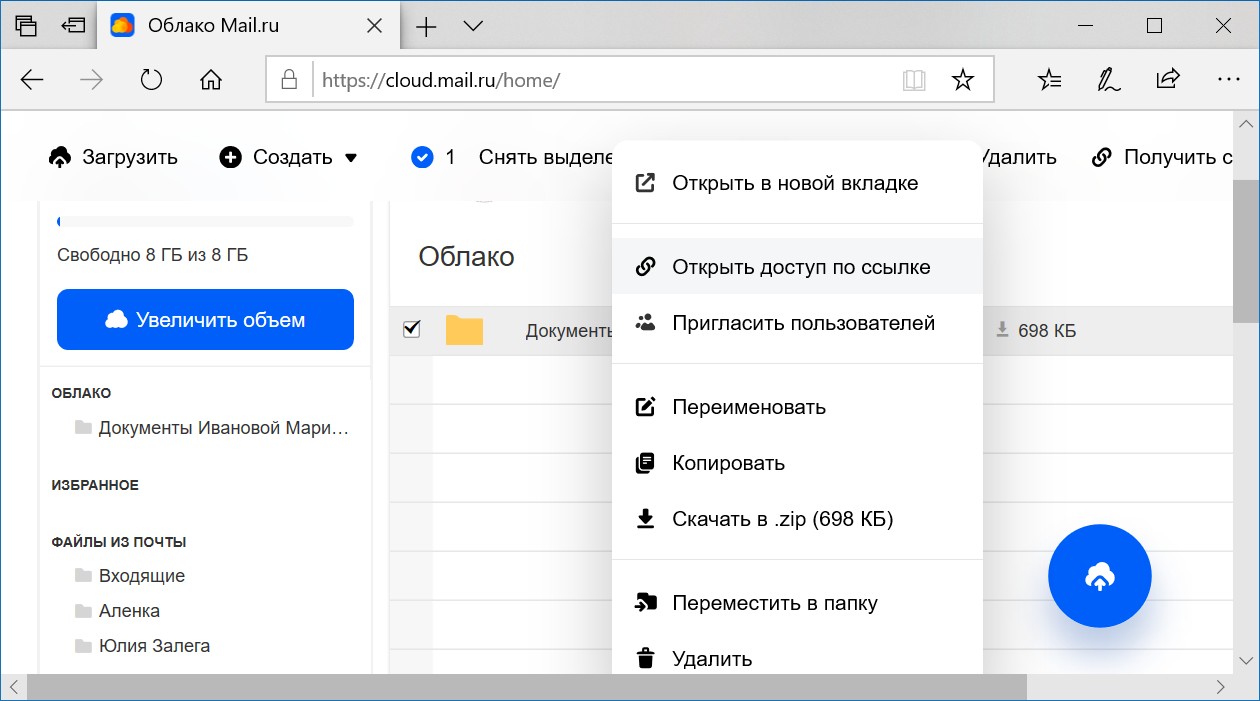 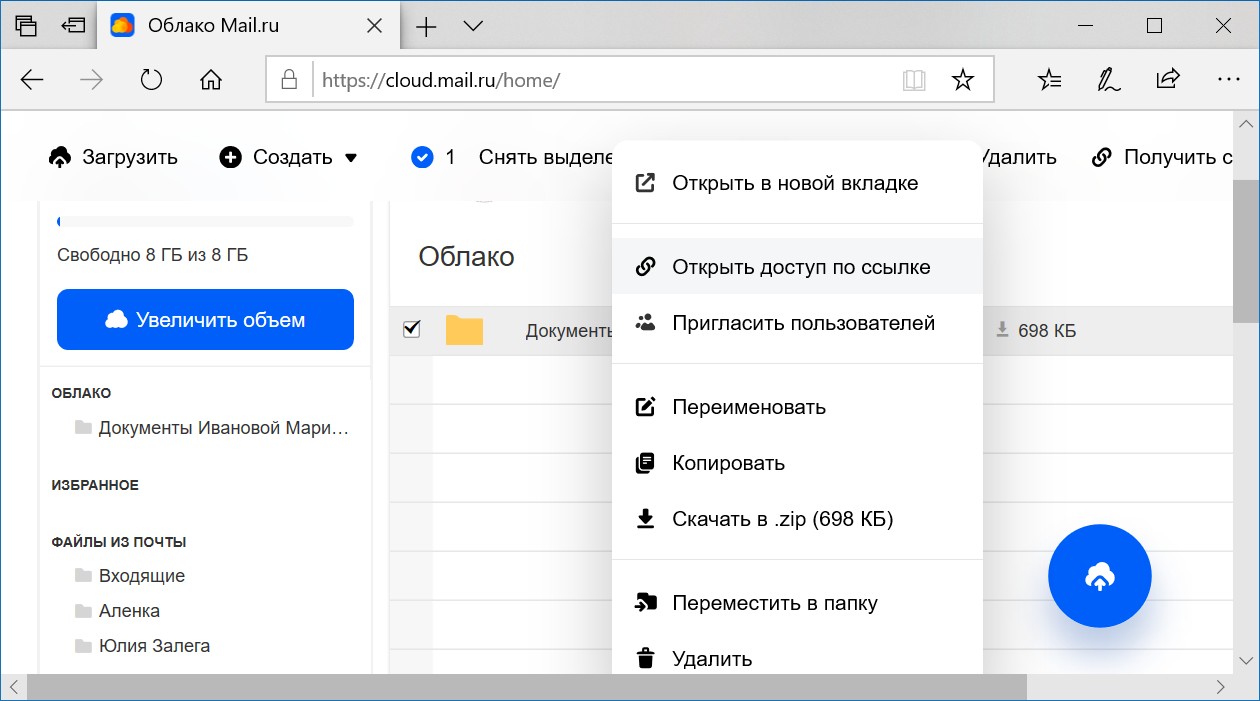 −	в новом всплывающем окне появится ссылка, именно ее Вам надо скопировать; сделайте это, нажав на кнопку«Копировать ссылку», расположенную справа от поля со ссылкой: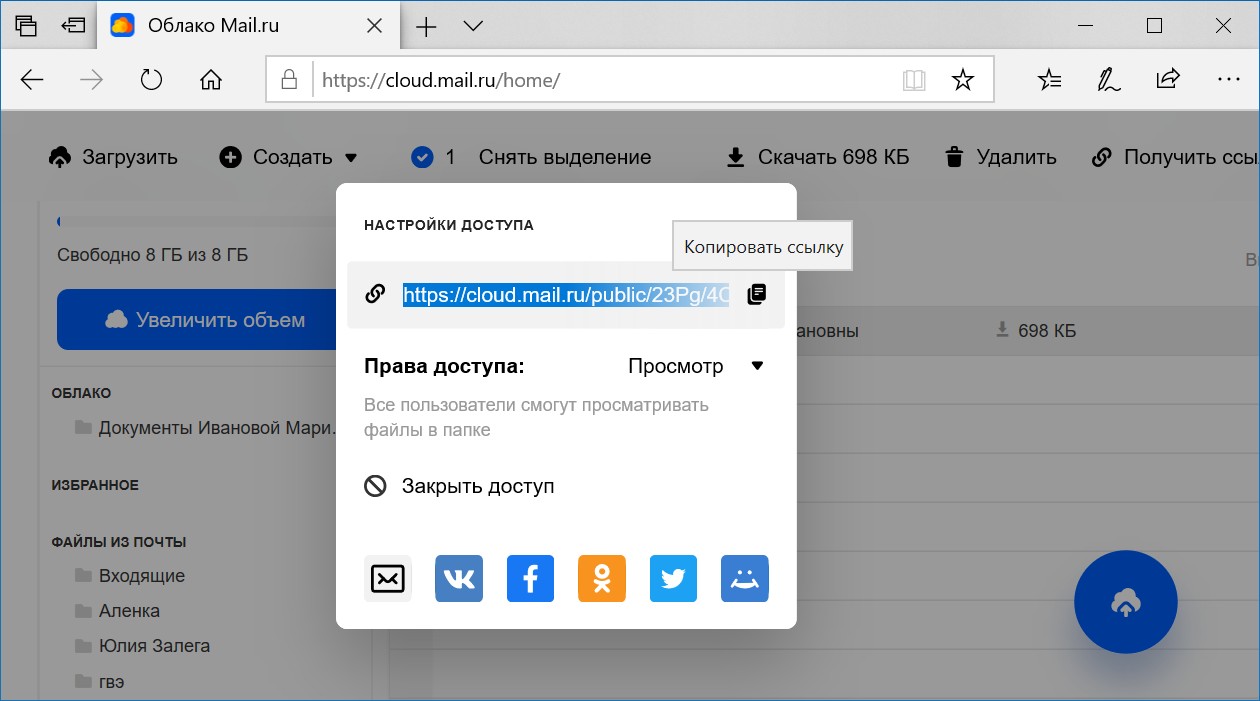 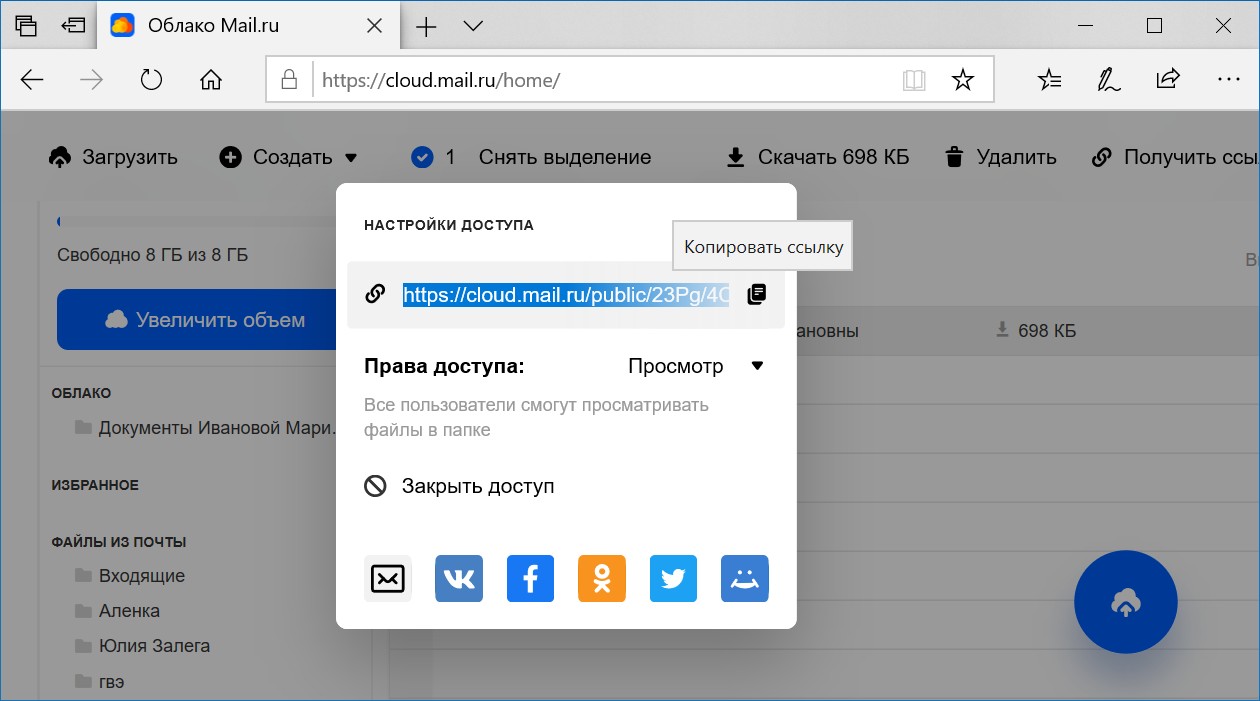 −	после нажатия на кнопку «Скопировать ссылку» в правом верхнем углу должно появиться подтверждение о том, что ссылка скопирована в буфер обмена: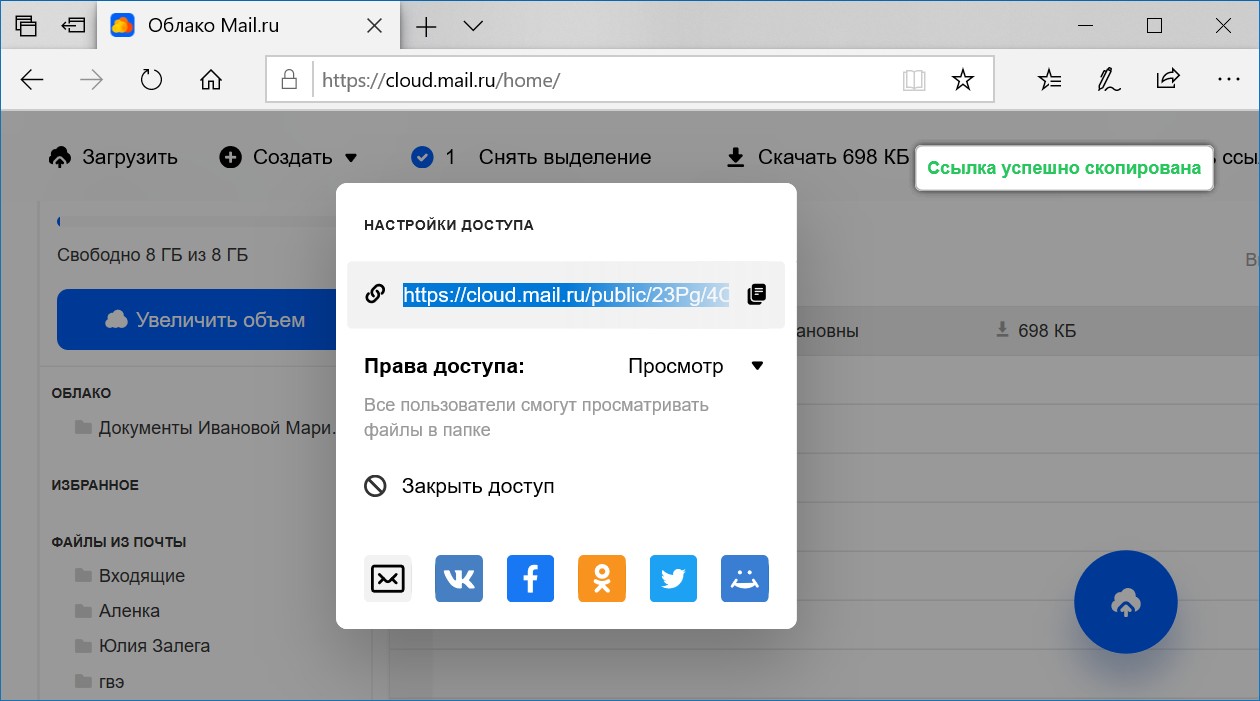 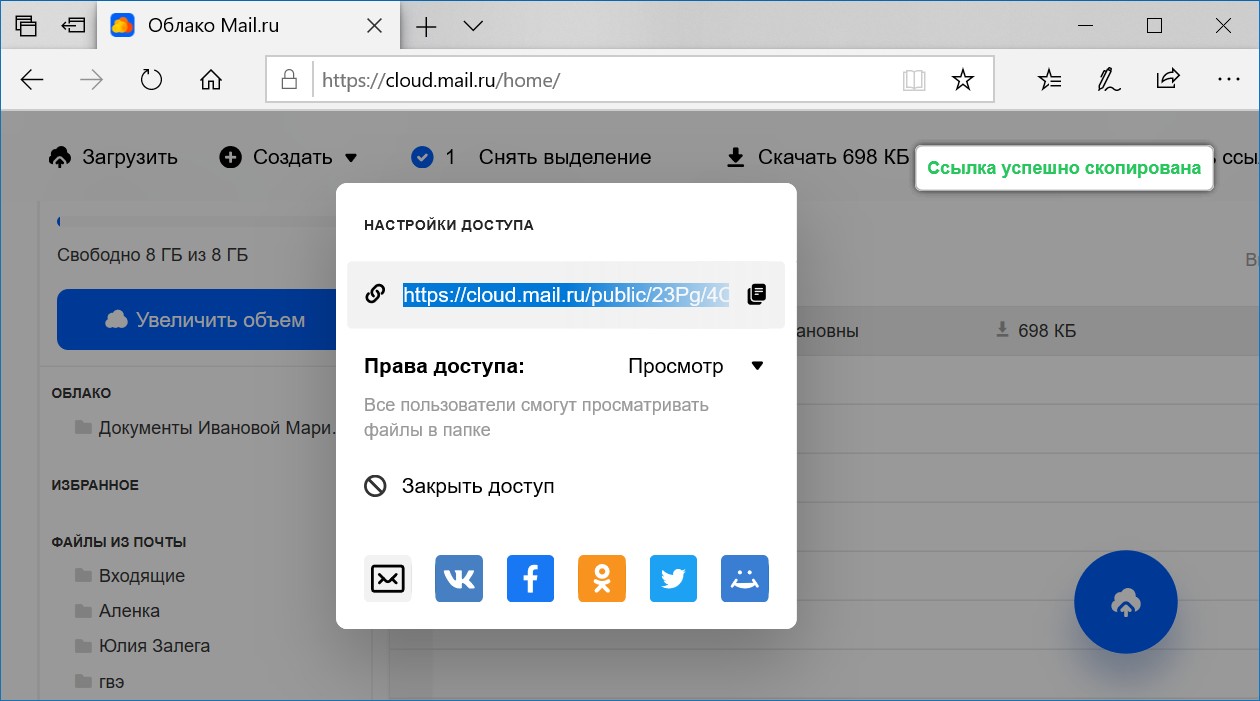 Помните, что именно эту ссылку Вы будете вставлять в электронную форму при подаче заявки.